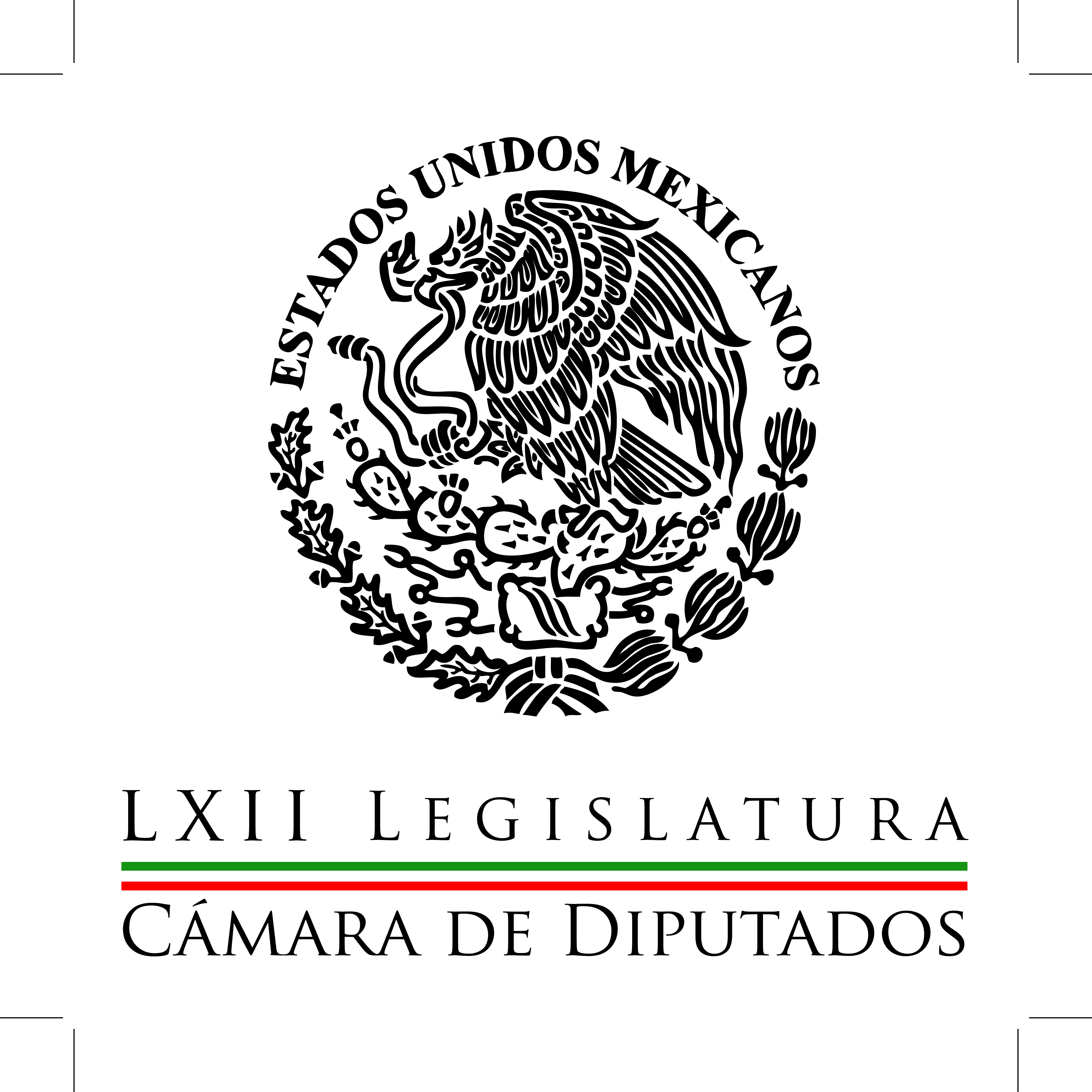 Carpeta InformativaPrimer CorteResumen: Exige Silvano Aureoles a la PGR esclarecer el asesinato de Gabriel GómezRespaldan diputados federales participación de México en misiones de Cascos AzulesAplazan diputados creación de grupo de trabajo sobre el caso TlatlayaPreparan diputados presentación de dictamen sobre nueva Ley de Juegos y SorteosJoaquín López-Dóriga: Recaudación de impuestos  Angélica de la Peña: Nombramiento de María Echaveste Joaquín López Dóriga: El Pleno del Senado aprobará la Ley General de los Derechos de Niños, Niñas y Adolescentes  Gerardo Gutiérrez Candiani: Implementación y operatividad de la Reforma EnergéticaEnrique Galván: Al final de la historia reformas generarán mayor corrupción Julián Olivas: Fiscalía General de la República Marco Antonio Adame: Papel del PAN en la democratización de México Viernes 26 de septiembre de 2014CÁMARA DE DIPUTADOSTEMA(S): Trabajo Legislativo FECHA: 26/09/14HORA: 06:04NOTICIERO: Formato 21EMISIÓN: Primer CorteESTACION: 790 AMGRUPO: Radio Centro0Exige Silvano Aureoles a la PGR esclarecer el asesinato de Gabriel GómezCarlos González, conductor: Exige el presidente de la Cámara de Diputados a la Procuraduría General de la República esclarecer el asesinato del legislador, Gabriel Gómez Michel, caiga quien caiga. Antonio Guzmán, reportero: La PGR debe evitar tibiezas en la investigación del secuestro y asesinato del diputado federal priista Gabriel Gómez Michel y fincar responsabilidades donde las encuentre, exigió el presidente de la Cámara de Diputados, Silvano Aureoles. Entrevistado antes del inicio de la sesión de este jueves, Silvano Aureoles anotó que también se deben evitar las especulaciones en este caso, por eso la PGR atrajo la investigación y el esclarecimiento debe ser caiga quien caiga. Insert de Silvano Aureoles Conejo, presidente de la Cámara de Diputados: "Por eso la solicitud a la PGR, para que sea la autoridad responsable de llevar a cabo las investigaciones y entregar los resultados, y ahí tiene que ser caiga quien caiga, pero no puede haber tibieza en la investigación y en la entrega de resultados". Ante la presunción de que las autoridades de seguridad de Jalisco fueron omisas, por decir lo menos, el presidente de la Cámara de Diputados anotó: Insert de Silvano Aureoles Conejo, presidente de la Cámara de Diputados: "Que si hubo omisiones, complacencias, negligencias, lo que sea, deberá resultar de la investigación y quienes hayan tenido o tengan culpa deben ser castigados". Durante la sesión, el Pleno guardó un minuto de silencio solicitado por el presidente de la Mesa Directiva, Silvano Aureoles, quien insistió en que se debe impedir que la impunidad cobije a los asesinos del legislador Gabriel Gómez Michel. Insert de Silvano Aureoles Conejo, presidente de la Cámara de Diputados: "No podemos acostumbrarnos a que el crimen y la violencia se siguen cobijando con la impunidad, por ello pedimos el esclarecimiento inmediato de estos hechos, así como la definida actuación de la autoridad competente para que se haga justicia". Con el aplauso del Pleno y el epitafio del presidente de la Cámara, Silvano Aureoles, terminó del breve homenaje al diputado Gabriel Gómez Michel. Insert de Silvano Aureoles Conejo, presidente de la Cámara de Diputados: "Muchas gracias. Descanse en paz nuestro compañero Gabriel Gómez Michel". Duración 2´15´´, ys/m.TEMA(S): Trabajo Legislativo FECHA: 26/09/14HORA: 00:00NOTICIERO: MVS NoticiasEMISIÓN: Primer CorteESTACION: OnlineGRUPO: MVS 0Respaldan diputados federales participación de México en misiones de Cascos AzulesLa decisión del Gobierno de la República, de impulsar que el país participe en misiones de paz en el marco de la actuación de la Organización de Naciones Unidas (ONU), generó reacciones positivas en la Cámara de Diputados.El presidente de la Comisión de Relaciones Exteriores y diputado del Partido Revolucionario Institucional (PRI), Eloy Cantú, adelantó que esa instancia legislativa preparará un punto de acuerdo a fin de respaldar el anuncio del Presidente.Cantú Segovia también descartó que la determinación, implique el riesgo de que los elementos mexicanos, en caso de que la ONU requiera el apoyo para sumarse a misiones de los llamados Cascos Azules, puedan verse involucrados en conflictos armados.Respecto a si el Primer Mandatario debió notificar de la toma de esa decisión al Senado de la República, el legislador priista señaló que no.Cuando se presente algún caso específico en que personal nacional deba acudir al llamado de Naciones Unidas y el país destinatario del apoyo lo admita, será necesario consultar a los senadores, pero hasta el momento ello no ha ocurrido, puntualizó.Por su parte, el diputado del Partido de la Revolución Democrática (PRD) e integrante de la comisión referida, Fernando Zárate, también expresó su postura a favor de la participación del país en misiones humanitarias.Nadie puede afirmar que, al aceptar ese tipo de responsabilidades a nivel global, sin que al interior del país el apoyo humanitario en casos de emergencia sea suficiente, México se convierta en “candil de la calle y oscuridad de la casa”, dijo Zárate Salgado.Dijo que en los dos anteriores gobiernos panistas el manejo de la política exterior fue “terrible”, pero en la actual administración se procura recuperar un papel de mayor preponderancia y responsabilidad, en un contexto de atención humanitaria y los perredistas están dispuestos a apoyar esa estrategia.“No será ni debe ser México en un país activo, ni en guerra, ni en armas, pero si en acciones humanitarias y de derechos humanos y necesitamos ser más comprometidos con todos los demás países especialmente con Centroamérica, y Latinoamérica que México ha perdido una importancia y un carácter de Estado hermano y debe recuperarlo inmediatamente. Existen temas en los que no podemos acompañar al gobierno federal, pero en este caso sí lo haremos”, manifestó.Ambos legisladores coincidieron en rechazar que con esas medidas, el país quede como “candil de la calle y oscuridad de la casa”, pues cuenta con la capacidad necesaria para contribuir a resolver conflictos internacionales.A su vez el coordinador de la bancada del Partido Acción Nacional (PAN), José Isabel Trejo, se pronunció a favor y señaló que cuando su partido fue gobierno, también hizo el planteamiento, pero como en otras ocasiones, el PRI se opuso.“Nosotros dijimos que era necesario que el pueblo mexicano a través del Estado y de sus Fuerzas Armadas fuera también un referente en el concierto de las Naciones podíamos y podemos aportar a los organismos multilaterales de paz con ideas, con lo que tenga el Estado Mexicano a su alcance, lo propusimos y el PRI estuvo en contra”, lamentó. ys/m.TEMA(S): Trabajo Legislativo FECHA: 26/09/14HORA: 00:00NOTICIERO: MVS NoticiasEMISIÓN: Primer CorteESTACION: OnlineGRUPO: MVS  0Aplazan diputados creación de grupo de trabajo sobre el caso TlatlayaEn la Cámara de Diputados se aplazó la conformación del grupo de trabajo plural para dar seguimiento al caso de las 21 personas que murieron presuntamente a manos de elementos del Ejército mexicano en la zona de Tlatlaya, en el Estado de México.Lo anterior, debido a que el punto de acuerdo planteado por el coordinador parlamentario del Partido de la Revolución Democrática (PRD), Miguel Alonso, y que debía ser abordado en la sesión ordinaria de éste jueves 25 de septiembre, jamás llegó a la Tribuna de San Lázaro.Al respecto, el diputado Alonso Raya señaló que no hay marcha atrás en la propuesta, solo que no formó parte de la discusión en la sesión ordinaria, porque el documento a poner a consideración del Pleno, no tenía la firma del coordinador del Partido Revolucionario Institucional (PRI), Manlio Fabio Beltrones, que no acudió a San Lázaro, por encontrarse en Jalisco, donde se realizaron los funerales de su compañero de bancada Gabriel Gómez Michel.Agregó que el grupo propuesto se conformará en los próximos días y sin duda, la verdad habrá de salir a la luz. Recalcó que la autoridad deberá llegar al fondo de las indagatorias y no se ve cómo alguien quiera “disfrazar” lo ocurrido, o mentir sobre ello.Descartó que la propuesta vaya a ser desechada, pues cuenta con el apoyo de todas las bancadas, y aunque el PRI no ha firmado el acuerdo, se espera que lo haga el próximo martes 30 de septiembre.Sobre los objetivos a cumplir, dijo que se busca dar seguimiento a la investigación que realizan la Procuraduría General de la República (PGR) y la Comisión Nacional de Derechos Humanos (CNDH) y acceder a la información del caso.“Yo en qué confío, en que el asunto, que la Procuraduría como la Comisión de Derechos Humanos tienen que irse a fondo porque no es un asunto ya nacional; es un asunto de reclamo internacional y de repercusiones internacionales; es un asunto en donde está metido el Gobierno de Estados Unidos, está exigiendo que se aclare el asunto; es un asunto en el que obviamente está metido Human Rigths y requiere y está pidiendo que se aclare como tal, que se investigue como debe de ser”, apuntó.En cuanto a si la participación de la PGR en las pesquisas es garantía de que pronto habrá respuestas, el líder del Sol Azteca en San Lázaro indicó que la desconfianza en las autoridades está arraigada, pero no se ve la manera en que la autoridad pueda disfrazar la verdad o mentirle a la ciudadanía, reiteró. ys/m.TEMA(S): Trabajo Legislativo FECHA: 26/09/14HORA: 00:00NOTICIERO: MVS NoticiasEMISIÓN: Primer CorteESTACION: OnlineGRUPO: MVS  0Preparan diputados presentación de dictamen sobre nueva Ley de Juegos y SorteosLa Cámara de Diputados se alista para analizar y aprobar el proyecto de dictamen que modificará la ley en materia de juegos y sorteos, misma que será presentada ante comisiones el próximo 9 de octubre, informó el presidente de la Comisión Especial sobre el tema de los casinos, Fernando Zárate.“Estamos dos análisis específicos respecto a la duración de las licencias, y respecto al régimen transitorio de la ley actual a la ley que entrará en vigor una vez aprobada, cuanto tiempo tendrán los actores para cumplir con todos los requisitos, entonces ya existe un compromiso formal, ya tenemos una fecha formal y esa fecha está determinada como el 9 de octubre”, recalcó. El legislador del Partido de la Revolución Democrática (PRD), agregó que entre las disposiciones, no se contempla poner un límite al número de permisos para operar casinos.Sin embargo, lo que se prevé, es dar solo un permiso por persona, para evitar que de una sola autorización, se puedan abrir decenas de establecimientos.Tras aseverar que la normatividad prácticamente cuenta con apoyo unánime y máximo consenso, destacó que entre otros propósitos, se buscará evitar la corrupción y la discrecionalidad en la entrega de permisos. Asimismo, contempla un proceso de “borrón y cuenta nueva”, sin olvidar que funcionarios, autoridades locales y estatales involucrados en casos de corrupción y entrega de permisos falsos o ilegales, deben ser sujetos de investigación.Confió en que la normatividad que se trabajó en conjunto con la Secretaría de Gobernación (SEGOB) y con empresarios del ramo, se aprobará a más tardar en comisiones, la primera semana de noviembre.En cuanto a los operativos contra casinos en la delegación Benito Juárez, que ha implementado en los últimos días el Gobierno del Distrito Federal, el diputado del Sol Azteca, señaló que la ley no puede aplicarse de manera sesgada ni con fines políticos, de modo que la autoridad capitalina también tendría que realizar operativos de revisión y clausura de casinos irregulares que también operan en delegaciones como Cuajimalpa y Álvaro Obregón.Respecto a la duración de los permisos, indicó que se valoran como opciones establecer un plazo de 10, 12 o 15 años, pero ese tema sigue a revisión.Indicó que la nueva ley modifica el paradigma de los “permisos paraguas”, otorgados a una sola persona pero que abrían la posibilidad de operar decenas de establecimientos. “Con esta nueva ley se modifica ese paradigma: establecimiento por permiso, cada uno debe cumplir requisitos exhaustivos específicos, y cada uno debe cumplir sobre todo con transparencia que existirá un registro público, en el cual todos los ciudadanos, las autoridades y los medios de comunicación puedan revisar cual es el verdadero funcionamiento de los casinos”, abundó.Explicó que el periodo de transición para que los actuales casineros se ajusten a la nueva ley será de 2 años, y en ese lapso, tendrán la oportunidad de abrir todos los establecimientos que les haya permitido la ley, esto, a fin de darles certeza y generar inversiones.De modo que aplicará un mecanismo de canje de permisos para amparar los establecimientos y que toda persona interesada pueda tener luz verde.En cuanto a si dichas disposiciones generarán un “boom” de casinos, manifestó que no, porque la intención es depurar el mercado.“Y se trata de hacer las cosas bien. ¿Qué significa? Que no hay límite de permisos. En la ley no está establecido el límite de permisos. Debe existir una política pública para establecer el límite y ese límite de política pública está establecida en la ley y existe la obligación de pasar por el consejo consultivo para revisar las condiciones del mercado y las condiciones específicamente de los estados cuántos se deben dar, pero en principio no puede ser limitado por la ley y nosotros no lo hacemos”, aclaró.Para evitar que con las nuevas reglas proliferen los casinos ilegales, afirmó que los requisitos a cumplir serán estrictos, habrá sanciones muy altas y a quien incumpla la ley, se le revocará el permiso. ys/m.TEMA(S): Información GeneralFECHA: 02/09/14HORA: 05:44NOTICIERO: En los Tiempos de la RadioEMISIÓN: Primer CorteESTACION: 103.3 FMGRUPO: Fórmula0Joaquín López-Dóriga: Recaudación de impuestos  Joaquín López-Dóriga, colaborador: Ante diputados de la Comisión de Hacienda, el subsecretario de Ingresos, Miguel Messmacher, informó que la reforma hacendaria, en vigor desde enero de este año, elevó la recaudación de impuestos a niveles históricos. Dijo que de enero a julio los ingresos tributarios crecieron 6 por ciento anualizado, por el buen desempeño en la recaudación de todos los impuestos. En la reunión de trabajo que tuvo el subsecretario de Ingresos de Hacienda con motivo del análisis del paquete económico para el año que viene, explicó que, incluso, gracias a la Reforma Fiscal, el año que viene, el gobierno podrá hacer frente a algo que de otro modo nos hubiera arrastrado, ¿a qué se refiere? A la caída de casi el 7 por ciento de los ingresos petroleros, equivalente a unos 92 mil millones de pesos, derivado en la baja de la plataforma de producción de petróleo y también en la baja de los precios. Informó que en el nuevo Régimen de Incorporación Fiscal ya están inscritos cuatro millones 250 mil contribuyentes, 750 mil más que los que se tenían en el anterior Régimen de los Repecos o Régimen de Pequeños Contribuyentes. Duración 1’30’’, nbsg/m. INFORMACIÓN GENERALTEMA(S): Trabajo LegislativoFECHA: 02/09/14HORA: 05:44NOTICIERO: En los Tiempos de la RadioEMISIÓN: Primer CorteESTACION: 103.3 FMGRUPO: Fórmula0Angélica de la Peña: Nombramiento de María Echaveste Angélica de la Peña, colaboradora: Resulta que por primera vez en la historia de la relación diplomática entre Estados Unidos y México, este país vecino enviará -por primera vez- a una mujer como embajadora, Maria Echaveste, quien además de tener un origen mexicano porque sus padres son migrantes mexicanos que ahora ya son ciudadanos en Estados Unidos, ella misma tiene en su currícula, de manera destacada, el ser además de abogada, también antropóloga y una experta en temas migratorios. La pregunta que surge con este nombramiento y, sobre todo, a partir de la currícula de María Echaveste, es si el mensaje del presidente Obama hacia México tiene que ver con la posibilidad de reencausar una relación distinta como Estados Unidos la ha venido manteniendo con nuestro país, de manera particular hay que destacar la desastrosa e irrespetuosa relación de los gobernadores de la frontera, especialmente el gobernador de Texas, contra México. Si éste es un mensaje para recomponer las relaciones y suavizar los caminos hacia la solución de los problemas que tenemos, justamente por la gran frontera con Estados Unidos, y que además de criminalizar a quienes cruzan de manera irregular la frontera con Estados Unidos, también la forma como se trata a estos migrantes, incluyendo a niñas y a niños. Ojalá que el camino vaya en este sentido. Los primeros obligados, sobre todo, por los señalamientos de las diversas organizaciones defensoras de los derechos humanos son, precisamente, Estados Unidos, que tener un comportamiento distinto con las personas de todas las edades que habitamos de este lado de la frontera y por supuesto hacia Centroamérica y Sudamérica. Duración 2’26’’, nbsg/m. TEMA(S): Información GeneralFECHA: 02/09/14HORA: 05:44NOTICIERO: En los Tiempos de la RadioEMISIÓN: Primer CorteESTACION: 103.3 FMGRUPO: Fórmula0Joaquín López Dóriga: El Pleno del Senado aprobará la Ley General de los Derechos de Niños, Niñas y Adolescentes  Joaquín López-Dóriga, colaborador: El próximo lunes en sesión el Pleno del Senado aprobará la Ley General de los Derechos de Niñas, Niños y Adolescentes que envió el Presidente de la República con un carácter preferente, es decir, que en 30 días tiene que ser aprobada o desechada, y todo indica que el lunes será aprobada. Esta ley reconoce a niñas, niños y adolescentes como titulares de derechos, les garantiza el pleno ejercicio, respeto, protección y promoción de sus derechos humanos, crea y regula el Sistema Nacional de Protección integral de los Derechos de Niñas, Niños y Adolescentes. Esta ley enuncia derechos de la niñez y la adolescencia, entre ellos el derecho a la vida, el derecho a la supervivencia, el derecho al desarrollo, a vivir en familia, a no ser discriminado, a una vida libre de violencia, a la salud, la seguridad social, a la inclusión de niñas, niños y adolescentes con alguna discapacidad, contempla derechos de niñas, niños y adolescentes migrantes. Este sistema nacional de protección integral estará -el federal- encabezado por el Presidente de la República y los estatales por los gobernadores y en el caso del Distrito Federal por el jefe de Gobierno. Duración 1’17’’, nbsg/m. TEMA(S): Información General FECHA: 26/0914HORA: 07:02NOTICIERO: En los Tiempos de la RadioEMISIÓN: Segundo CorteESTACION: 103.3 FMGRUPO: Radio Fórmula0Gerardo Gutiérrez Candiani: Implementación y operatividad de la Reforma EnergéticaGerardo Gutiérrez Candiani, colaborador: Esta semana vamos hablar sobre la implementación y la operatividad de la Reforma Energética. Como tú sabes, en el sector empresarial hemos detectado, junto con el Gobierno de la República, 48 normas y reglamentos que debemos modificar para poder adaptarlos a las nuevas condiciones de nuestro sector energético. Como tú sabes, no son cambios que correspondan al Poder Legislativo, ya el Congreso terminó con muy buenos resultados sobre esta reforma, sino son ya temas del Ejecutivo que tenemos que trabajar con ellos. Se trata de acciones que competen procesar y estamos trabajando ya de manera conjunta, y lo que queremos aquí es generar con el Ejecutivo todas estas normas que tenemos que transitar para tener un sector energético muy sólido y muy competitivo. En estas medidas están involucradas dependencias del gobierno, que va desde todos los sectores de la Presidencia, todas las secretarías, Hacienda, Energía, la Función Pública, la Consejería Jurídica, la CFE, por supuesto Pemex, las nuevas empresas productivas del Estado y los nuevos órganos reguladores, como es la CRE, Cenegas y la Comisión Nacional de Hidrocarburos. Muchas de estas disposiciones son de carácter administrativo y sobre todo de reorganización de las dependencias, y otras corresponden sobre todo a la elaboración de nuevos reglamentos y estatutos orgánicos y también de los nombramientos de sus titulares y de todas las reglas que tienen que ver con tarifas y de mercado. Adicionalmente a esto vamos a estar trabajando sobre los criterios para la adjudicación de contratos, otorgamiento de permisos, autorizaciones muy dispersas y sobre todo en la metodología para medir una parte que es fundamental para el sector empresarial mexicano, que es el contenido nacional y también los reglamentos de seguridad industrial. En las próximas semanas es fundamental, como te comentaba, avanzar en los aspectos administrativos y poner las condiciones para la operación de esta gran Reforma Energética que se dio en materia constitucional y en todas las leyes secundarias. Estamos seguros que cuando este trabajo termine vamos a poder, acorde a los plazos específicos, vamos a tener un escenario para poder detonar todos los proyectos de inversión y de modernización del sector energético en todo su conjunto y sobre todo alcanzar los grandes objetivos que tenemos de esta reforma, que es generar mayor inversión, crecimiento, oportunidades y empleos para todos los mexicanos. Duración 2´18´´, ys/m.TEMA(S): Información GeneralFECHA: 02/09/14HORA: 07:49NOTICIERO: Noticias MVSEMISIÓN: Primer CorteESTACION: 102.5 FMGRUPO: MVS Comunicaciones0Enrique Galván: Al final de la historia reformas generarán mayor corrupción Enrique Galván Ochoa, colaborador: Dice Daniel Servitje, director general de Grupo Bimbo, habló a la Universidad de Monterrey, dice que no bastan los cambios, las llamadas reformas estructurales para impulsar el crecimiento económico, hacen falta también bases sólidas de integridad, de ética en la política y en las empresas. Organismos internacionales califican mal a México en tres aspectos: sobornos, desconfianza en las instituciones y también en el comportamiento de las compañías. Dice el señor Servitje, el jefe del Grupo Bimbo, que Bimbo en Estados Unidos no necesita guardias de seguridad en sus instalaciones, en México sí. Lo hemos dicho antes: se llevaron a cabo las reformas sin antes intentar siquiera la más importante de todas, la reforma contra la corrupción. En mi opinión, al final de la historia veremos como la reforma generarán mayor corrupción, es que no pusieron muros de contención. Inclusive ya se están cubriendo las espaldas, el fiscal que reemplazará al procurador, a la Procuraduría, durará nueve años en su cargo, o sea terminará este sexenio pero seguirá el mismo fiscal el próximo sexenio. Qué casualidad. Duración 1’51’’, nbsg/m. TEMA(S): Información GeneralFECHA: 02/09/14HORA: 05:44NOTICIERO: En los Tiempos de la RadioEMISIÓN: Primer CorteESTACION: 103.3 FMGRUPO: Fórmula0Julián Olivas: Fiscalía General de la República Julián Alfonso Olivas Ugalde, colaborador: En días pasados el Presidente de la República presentó una iniciativa de ley orgánica de la nueva Fiscalía General de la República, que contiene dos fiscalías, una de ellas para combatir la corrupción de los servidores públicos a nivel federal. Esta reforma logrará contar con una nueva fiscalía con naturaleza de órgano constitucionalmente autónomo, que permitirá sacar de la esfera del Poder Ejecutivo Federal a la Procuraduría General de la República; con ello, se obtiene tener dentro de esta Fiscalía General de la República una fiscalía especializada para combatir los delitos que puedan cometer los servidores públicos federales en el ejercicio de sus funciones. Esto logrará que los ciudadanos, los propios servidores públicos, y aún más las autoridades podrán presentar denuncias en contra de los funcionarios que se ubiquen en algunos de los supuestos de ley previstos en el Código Penal Federal y definidos como delitos a cargo de los servidores públicos. De esta forma, las investigaciones para integrar los expedientes respectivos se realizarán con la autonomía e independencia que se requiere para estos casos; con esto se contará con una institución que podrá consignar penalmente a los funcionarios que se involucren en actos de corrupción. Esto será un gran avance en el combate a la corrupción y permitirá una mayor persecución de los delitos cometidos por los servidores públicos, y un castigo para aquellos que, abusando de su puesto, dispongan de recursos públicos o abusen del cargo. Duración 2’14’’, nbsg/m. TEMA(S): Información General FECHA: 26/0914HORA: 06:46NOTICIERO: En los Tiempos de la RadioEMISIÓN: Primer CorteESTACION: 103.3 FMGRUPO: Radio FórmulaMarco Antonio Adame: Papel del PAN en la democratización de México Marco Antonio Adame, colaborador: El 75 aniversario del Partido Acción Nacional motivó diversos análisis y comentarios sobre el papel del PAN en la democratización de México. La mayoría de ellos reconociendo la invariable aportación a este proceso de cambio pacífico y responsable a través del cual nuestro país pasó de un régimen de partido dominante y prácticas antidemocráticas y autoritarias a otro, a uno imperfecto e inacabado, en la cual la pluralidad política y la distribución del poder son reconocidos como un valor democrático, hay alternancia y el ejercicio de la autoridad es vigilado y controlado de mejor manera por poderes independientes y una mayor participación ciudadana. A 75 años, y de cara a los nuevos retos derivados de la necesidad de consolidar nuestra democracia y de poner al país al día a través de las reformas estructurales y su adecuada implementación, y con los procesos electorales en vista hacia el 2015, el PAN tiene un nuevo reto: Confirmarse como un partido humanista con capacidad de participar y contribuir a la consecución del bien común, tanto desde el ejercicio de la autoridad cuando gana elecciones, como desde la oposición responsable cuando no es favorecido en las urnas. Por ello resultan de alto valor las aportaciones que hizo recientemente el diputado democristiano Rocco Buttiglione durante una sesión de Consejo Nacional de ese partido. El afirmó la necesidad y urgencia de contar con partidos humanistas en las democracias contemporáneas. El PAN se ha definido como un partido humanista, así lo confirma su origen, su doctrina, su agenda y su trayectoria. El aniversario de Acción Nacional es una oportunidad para una reflexión y para la acción con consecuencias que, estoy seguro, habrá de acreditar la vigencia de este partido en la vida democracias de México. Duración 2´18´´, ys/m.Carpeta InformativaSegundo CorteResumen: Comparece Osorio en comisiones de San LázaroAhumada es un estafador y vividor: AureolesDiputados piden esperar resultados de investigación en caso TlatlayaMiguel Ángel Yunes responde a Fidel Herrera: "Es un delincuente"Encabezará Peña Nieto Día Mundial del Turismo en Jalisco26 de Septiembre de 2014TEMA(S): Trabajo LegislativoFECHA: 26/09/2014HORA: 12:59NOTICIERO: El UniversalEMISIÓN: Segundo CorteESTACION: OnlineGRUPO: El Universal0Comparece Osorio en comisiones de San LázaroEl secretario de Gobernación, Miguel Ángel Osorio Chong, comparece en las comisiones de Gobernación y Seguridad Pública en la Cámara de Diputados.La comparecencia es parte de la glosa del segundo informe de Gobierno, del presidente Enrique Peña Nieto.El funcionario indicó que el programa nacional "Nos Mueve la Paz" atiende 3 mil 260 colonias en 100 municipios, donde se concentra mayor incidencia delictiva, entre otros aspectos. Duración 00’’, nbsg/m. TEMA(S): Trabajo Legislativo FECHA: 26/09/14HORA: 13:33NOTICIERO: Reforma EMISIÓN: Segundo Corte  ESTACION: onlineGRUPO: C.I.C.S.A.0Presume Osorio reducción de delitosMayolo López y Claudia Salazar, reporteros.- El Secretario de Gobernación, Miguel Ángel Osorio Chong, defendió la política de seguridad instrumentada por el Gobierno y aseguró que hay una reducción de los delitos de alto impacto, mayor a la de 2013."Como resultado de la política de seguridad del Gobierno de la República, durante los primeros ocho meses de este año, se observa una reducción en los delitos de alto impacto, aún mayor a la lograda en el 2013", sostuvo en su primera intervención ante diputados para el desahogo de la Glosa del Informe de Gobierno.Osorio Chong resaltó el hecho de que el Gobierno comparta con los Gobernadores y el Jefe de Gobierno de la Ciudad de México criterios para ajustar estrategias de combate al crimen."No se trata de diferencias competencias, sino de entregar mejores resultados a la ciudadanía. La política de este Gobierno reconoce que la violencia es un fenómeno multifactorial, y que soluciones simplistas ni la enfrentan ni la disminuyen".Por lo pronto, el funcionario afirmó que para el Gobierno seguirá siendo una prioridad promover y proteger los derechos humanos. /gh/mTEMA(S): Trabajo LegislativoFECHA: 26/09/2014HORA: 13:52NOTICIERO: El UniversalEMISIÓN: Segundo CorteESTACION: OnlineGRUPO: El Universal0Ahumada es un estafador y vividor: AureolesEl presidente de la Mesa Directiva de la Cámara de Diputados, el perredista, Silvano Aureoles, aseguró que el empresario de origen argentina Carlos Ahumada, es un vividor y un estafador y le pidió a su instituto político tener cuidado porque hay jueces que se están prestando a hacerle el juego.En entrevista, Aureoles Conejo comentó que algunos jueces, sin tener elementos o una demanda de pago, se están prestando a un juego que no tiene ningún soporte documental."Lo está viendo el partido, lo está tratando el PRD, pero se me hace la más clara expresión de un vividor, de un estafador. Ojalá que esto se aclare bien y que también se tenga el cuidado necesario, porque, entiendo, hay jueces también que se han prestado al juego, a hacerle caso a una denuncia sin elementos o una demanda de pago de algo que, entiendo, no tiene ningún soporte documental", comentó.Este viernes, el PRD tramitó un amparo para impedir el eventual embargo de 520 millones de pesos exigidos por el empresario argentino Carlos Ahumada por un supuesto préstamo hecho a ese partido entre 2003 y 2004; asimismo, alista un equipo jurídico para acudir a Argentina a litigar el caso.En tanto se resuelve de fondo el asunto, ayer el PRD consiguió la suspensión provisional de amparo contra las resoluciones de la juez Edith Alarcón, del juzgado Undécimo de Distrito en Materia Civil del Distrito Federal, misma que remitió al Instituto Nacional Electoral (INE) la petición, emitida por un juzgador argentino, para embargar las prerrogativas perredistas y garantizar así el cobro del adeudo.La suspensión provisional fue otorgada por el juzgado Séptimo de Distrito e impedirá por ahora afectaciones a las prerrogativas del PRD, que en este 2014 ascienden a 699.2 millones de pesos. Por eso, Aureoles Conejo consideró que esta es una maniobra de alguien que le agarró el hilo para hacer de la intriga y el chisme "negocios en México".Al preguntarle si el PRD no debe temer, respondió: "pues tiene que defenderse, porque también si el partido no se defiende, si la dirigencia nacional del PRD no tiene cuidado en el procedimiento, igual no siempre lo legal es justo. Entonces, puede haber una legalidad y cometerse una injusticia, pero que sea la dirigencia del partido la que atienda el caso". Duración 00’’, nbsg/m. TEMA(S): Trabajo Legislativo FECHA: 26/09/14HORA: 12:27NOTICIERO: Notimex / YahooEMISIÓN: Segundo Corte  ESTACION: Online GRUPO: Notimex 0Promueven más recursos a programas contra violencia hacia mujeresLa Comisión Especial de Feminicidios de la Cámara de Diputados busca respaldo entre los grupos parlamentarios para otorgar mayor presupuesto a los programas destinados a combatir la violencia contra mujeres, así como restituir el Fondo de Alerta.Conforme a las previsiones, para 2015 habría una reducción nominal de siete por ciento en los recursos orientados a los programas para combatir la violencia contra las mujeres, informó la presidenta de esta instancia legislativa, Guadalupe Socorro Flores Salazar.En una reunión con integrantes del Centro de Estudios para el Adelanto de las Mujeres y la Equidad de Género, opinó que “el proyecto presupuestal 2015 propicia que el Estado desatienda e incumpla su obligación de frenar la violencia contra más de 50 por ciento de la población de México”.Además, existe una propuesta federal para eliminar el próximo año el Fondo de Alerta de Género, que se ubica dentro del programa para Promover la atención y prevención de la violencia contra las mujeres.A este fondo, a cargo de la Comisión Nacional para Prevenir y Erradicar la Violencia contra las Mujeres (Conavim), se le asignó un presupuesto de 197.9 millones de pesos para el actual ejercicio. Flores Salazar consideró preocupante que pudiera desaparecer el fondo, cuando está por definirse la posibilidad de establecerlo en Guanajuato y Morelos, ante la incidencia de hechos violentos hacia las mujeres en esas entidades.La intención es refrendar la necesidad de destinar recursos así como el respeto irrestricto a los programas que atienden los feminicidios, para “hacer valer” la Ley General de Acceso de las Mujeres a una Vida Libre de Violencia.Expuso que el programa de Operación del Banco Nacional de Datos e Información sobre casos de Violencia contra las Mujeres, conocido como Banavim, presenta una reducción de 80 por ciento, pese a tener el registro de más de 300 mil casos relacionados a feminicidios.Acusó que la falta de homologación para tipificar este delito, entre los códigos penales estatales y el Código Penal Federal, impiden continuar los procesos judiciales para castigarlos, subrayó.Para la diputada otro de los programas prioritarios para la instancia legislativa es el de Promoción y respeto a los derechos humanos y atención a víctimas del delitos, que para 2015 tiene etiquetados 5.7 millones de pesos, lo que implica un decremento de 4.3 millones de pesos.Por ahora, dijo, el único programa que registra aumento de recursos es el denominado Investigar y perseguir los delitos relativos a la delincuencia organizada, de la PGR, con un presupuesto de 53.7 millones de pesos, un aumento de 16.7 millones. /gh/mTEMA(S): Trabajo Legislativo FECHA: 26/09/14HORA: 13:43NOTICIERO: La Crónica EMISIÓN: Segundo Corte  ESTACION: Online GRUPO: La Crónica de Hoy Diputados piden esperar resultados de investigación en caso TlatlayaEl presidente de la Cámara de Diputados, Silvano Aureoles, llamó a evitar especulaciones en el caso Tlatlaya y esperar el resultado de las investigaciones que realiza la Procuraduría General de la República (PGR).En entrevista, sostuvo que en el tema se debe tener claridad, y eso requiere pesquisas cuidadosas para evitar confrontaciones pero también que el caso pudiera quedar impune.En el Palacio Legislativo de San Lázaro el perredista enfatizó que el Ejército mexicano es una de las instituciones más reconocidas y prestigiadas, por lo que hay que cuidarla, sin que ello signifique impunidad o que no se respeten los derechos humanos.En junio pasado, 22 civiles resultaron muertos en el municipio de Tlatlaya, Estado de México, hecho que se investiga y por el cual ayer jueves la Procuraduría General de Justicia Militar puso a disposición del Juzgado Sexto Militar a un oficial y siete elementos de tropa.Hasta ahora, los cargos al primero de ellos son delitos contra la disciplina militar, presunta desobediencia e infracción de deberes, mientras que al resto se le investiga por infracción de deberes.Aureoles Conejo recordó que desde el inicio de la lucha contra el narcotráfico, el Partido de la Revolución Democrática (PRD) manifestó preocupación por el uso de las fuerzas armadas en tareas de seguridad pública, al considerarlas de alto riesgo para la institución.En entrevista por separado el coordinador de la bancada priista, Manlio Fabio Beltrones Rivera, sostuvo que la detención precautoria de ocho militares demuestra la voluntad que existe para no permitir impunidad en el caso.“Me parece muy importante que el mismo Ejército mexicano, el general secretario (Salvador Cienfuegos Zepeda) haya tomado la decisión de arraigar a quienes presuntamente pudieran resultar responsables o no de lo que se denuncia”, dijo.Con esta decisión “se marca la voluntad de no permitir la impunidad en ninguno de los casos en donde se presenten situaciones como éstas”, resaltó el líder del grupo parlamentario del Partido Revolucionario Institucional (PRI) en San Lázaro.Beltrones Rivera también se pronunció por permitir que la PGR y la Comisión Nacional de los Derechos Humanos (CNDH) investiguen el caso, antes de encontrar “falsos culpables”.Insistió que “este evento señala lo que es la voluntad por parte del gobierno del presidente Enrique Peña Nieto, y la ha suscrito el general secretario de la Defensa de no permitir que exista ni confusión ni impunidad”. /gh/mTEMA(S): Trabajo Legislativo FECHA: 26/09/14HORA: 09:01NOTICIERO: Reporte 98.5EMISIÓN: Segundo CorteESTACION: 98.5 FMGRUPO: Imagen  0Marcelo Torres Cofiño: la homologación del IVA en la frontera afecta la economía localMartín Espinosa (ME), conductor: Voy a platicar con el diputado Marcelo Torres Cofiño, él es integrante de la fracción del Partido Acción Nacional en el palacio legislativo de San Lázaro. ¿Cómo esta, diputado Torres? Qué gusto saludarle, buenos días. Marcelo Torres Cofiño (MTC), integrante de la fracción del PAN en la Cámara de Diputados: Muy buenos días, Martín, el costo es mío, por supuesto, de saludarte y sobre todo, agradecer este espacio tan importante. ME: Gracias, Diputado. Bueno, pues se presentó en la Cámara de Diputados una iniciativa por parte del PAN en materia de ley del IVA en la frontera, ¿verdad? MTC: Efectivamente, el Congreso de Baja California presentó estos días una iniciativa en San Lázaro pues precisamente para mitigar este efecto tan nocivo en la economía que ha resentido sobre todo la franja fronteriza del norte. ¿Por qué me refiero más al norte y al sur porque también fue un fenómeno que afectó, por supuesto, a la frontera sur? Pues es obvio, porque tenemos en el norte al vecino más fuerte en materia económica en el mundo y ello, obviamente, pues complica demasiado las transacciones, las operaciones y por supuesto, el comercio entre ambas... entre los vecinos tanto del norte como del sur. ME: Correcto. ¿Qué busca esta iniciativa, diputado? MTC: Bueno, por supuesto, disminuir la tasa del IVA, Martín. Porque mira, mientras que en la zona fronteriza se incrementó del 11 al 16 por ciento el IVA; entonces, los vecinos del norte, en los estados principalmente en el estado de California, a manera de ejemplo, las tasas oscilan entre un 8.0 y un 9.0 por ciento equivalente al IVA. Entonces, ahí tenemos una gran diferencia que obviamente impacta y afecta negativamente al comercio, la actividad económica obviamente la parte mexicana. Y ello ha contribuido, Martín, en porciones muy, muy complicadas, verdaderamente porque tan sólo en Baja California han cerrado 563 pequeños y medianos negocios. Esto es verdaderamente una alarma, ya no estamos hablando de focos amarillos y rojos. Realmente es una alarma activada porque no nada más han sido estos negocios porque esto conlleva, por supuesto, a que se pierda un número muy importante de plazas o de empleos. Como en el caso... hay más de 15 mil bajas ante el Instituto Mexicano del Seguro Social independientemente, Martín, de aquellas que pues estuvieron de alguna manera en la informalidad. Ese dato es obvio que no lo tenemos en cuanto a estadística; pero los números realmente son muy complicados. Y bueno, te puedo decir, estos efectos negativos no se han hecho esperar porque Baja California salió del "top 3" de los estados con mayor calidad de vida como, por ejemplo, lo precisó el vicepresidente nacional del Colegio de Economistas. Son los datos, todos negativos porque hoy, Martín, no nada más es la franja fronteriza de nuestro país, es todo, todo México, son todos los sectores, es todo el sector productivo que se está viendo afectados. Pero no nada más ellos, porque si bien el PRD aprobó esta mal llamada reforma fiscal, porque no fue más que una miscelánea donde se elevaron y se crearon nuevos impuestos, el PRD aducía que pagarán más los ricos; sin embargo, aquí los más afectados son los más desprotegidos, son aquellas personas que pues menos tienen y, sobre todo, que no están en posibilidades de obtener empleo digno. ME: Correcto. ¿Esto ya se presentó a comisiones, diputado? MTC: Se presentó ante la Mesa Directiva, obviamente se va a turnar a las respectivas comisiones. En este caso pues es un tema que tendrá que analizar la Comisión de Hacienda. Y bueno, por supuesto, lo importante y lo relevante no es nada más presentar iniciativas, no es nada más pues hacer declaraciones... ME: Claro. MTC: Si no realmente hacer propuestas firmes, concretas, con datos duros, Martín, como lo estamos haciendo, con todas estas estadísticas, estos resultados negativos que es obvio que la Secretaría de Hacienda y Crédito Público los tiene, pues incluso la propia Secretaría de Economía lo ha advertido de cómo se perdió la competitividad en todo el país. Y bueno, pues lo importante es que el Gobierno federal tenga la capacidad, tengan madurez política, tenga esa sensibilidad que todo gobierno democrático debe de tener y entender, bueno, que el gobierno se equivocó, realmente estamos a tiempo de poder corregir esta situación porque en tan sólo ocho meses hemos tenido esos efectos negativos. ME: Sí, claro. MTC: Realmente el efecto apenas estamos empezando a sentir y esto es lo que es verdaderamente alarmante, insisto. Creo que estamos a tiempo de corregir (inaudible) al Gobierno federal y para eso estamos los diputados federales del Partido Acción Nacional. ME: Bien. Pues vamos a estar pendientes. La idea es que se discuta esto en este período, ¿verdad? Antes de que termine el año. MTC: Así es, efectivamente hay prisa por resolverlo. ME: Claro. MTC: Te puedo decir que ojala que esto lo pudiésemos estar analizando ya la próxima semana, discutiéndolo la próxima semana en comisiones. Que verdaderamente la Secretaría de Hacienda tenga esa capacidad y esa voluntad a la que me he referido, que los diputados federales del PRI y del Partido Verde... bueno, los partidos aliados, por supuesto, y el PRD entiendan y comprendan que, bueno, se equivocaron. Sin embargo, pues creo que es de sabios también reconocer cuando se comete un error y en este caso para eso estamos los diputados, insisto, de Acción Nacional. ME: Bien. Pues estaremos pendientes, diputado Torres, le agradezco que nos explique en qué consiste esta iniciativa y le estaremos dando seguimiento, por supuesto, en el momento en que éstos se discuta allá en San Lázaro. Muchas gracias. MTC: Al contrario, un gran saludo y por supuesto, un excelente fin de semana. ME: Gracias, diputado, igualmente para usted. Ese diputado Marcelo Torres Cofiño, integrante de la fracción del Partido Acción Nacional en la Cámara de Diputados. Duración 6´04´´, ys/m.TEMA(S): Trabajo Legislativo FECHA: 26/09/14HORA: 10:35NOTICIERO: El UniversalEMISIÓN: Segundo Corte  ESTACION: onlineGRUPO: El Universal 0Diputados no permitirán que 'casineros' intervengan en leyLos legisladores no se dejarán presionar ni asustar por presiones de empresarios casineros que pretendan “descafeinar” la iniciativa de Ley Federal de Juegos y Sorteos Responsables, aseguró el presidente de la Comisión Especial sobre Casinos de la Cámara de Diputados, Fernando Zárate (PRD).“Lo que menos vamos a hacer (en esta discusión) es tener miedo, ni asustarnos ni aceptar ningún amago (por parte de casineros); estamos firmes en la Comisión Especial y en la Cámara de Diputados en nuestras convicciones y esta ley va a avanzar de manera correcta”, dijo el legislador.Entrevistado luego de haber presidido la sesión de la Comisión Especial en la que se presentó el proyecto de dicha iniciativa que, de aprobarse por el Congreso, cambiará radicalmente la regulación y el funcionamiento de esta industria, el diputado reconoció la existencia de presiones de distintos sectores, pero reiteró que no recularán en su intención de aprobar una nueva ley en la materia.Explicó que las bancadas analizan cambios a la iniciativa de ley para que la vigencia de los permisos pase de 10 años a 12 o hasta 15 años, con la posibilidad de una prórroga por el mismo tiempo; actualmente alcanzan hasta 25 años las autorizaciones otorgadas.El legislador perredista aseguró que hay un acuerdo inicial para que la iniciativa sea aprobada en el pleno a más tardar en noviembre, luego de que se determinen los cambios que impulsarán las distintas fuerzas políticas representadas en San Lázaro.Ayer EL UNIVERSAL publicó la nueva iniciativa, la cual se hizo con el acompañamiento de la Secretaría de Gobernación.Establece nuevas reglas y sanciones para los permisionarios y operadores, además de endurecer la obtención de permisos de instalación de casas de apuestas.“Vamos a resolver el grave problema de corrupción y el de discrecionalidad en la entrega de los permisos”, aseguró ayer el diputado perredista. /gh/mTEMA(S): Información General FECHA: 26/09/14HORA: 13:13NOTICIERO: radioformula.comEMISIÓN: Segundo Corte  ESTACION: Online GRUPO: Fórmula 0Manifiesta Peña solidaridad a familiares de diputado Gómez Michel y asistenteEn el Teatro Degollado, se llevó a cabo la celebración del Día Mundial del Turismo, encabezado por el presidente de la República, Enrique Peña Nieto, quien antes de entrar al tema del turismo, envió su solidaridad a los familiares del diputado federal Gabriel Gómez Michel, quien junto con su asistente fue asesinado en días pasados."Quisiera dedicar mis primeras palabras para expresar mi solidaridad para con las familias de dos personas muy queridas de entre ciudadanos de este estado, quien fuera diputado federal, Gabriel Gómez Michel y su asistente Heriberto Núñez Ramos."En ese sentido, Peña Nieto manifestó su solidaridad para sus familias, para sus amigos "para quienes fueron o son sus seres queridos expreso a ellos mi mayor solidaridad y les acompaño en este pena que les embarga."De igual forma, abundó el Presidente de la República, "a la representación, a los representados de esta entidad que lamentablemente se vieron lastimados y afectados por el deceso y más en la forma en que ocurrió de quien fuera su diputado federal y un colaborador de él."Para ellos, para sus familiares y amigos queridos, mi mayor solidaridad y afecto y mi más sentido pésame, manifestó Enrique Peña Nieto. /gh/mTEMA(S): Trabajo Legislativo FECHA: 26/0914HORA: 08:29NOTICIERO: MVS NoticiasEMISIÓN: Segundo CorteESTACION: 102.5 FMGRUPO: MVS0Carlos Nájera: Investigación por asesinato del diputado Gómez MichelCarmen Aristegui (CA), conductora: Le agradezco al fiscal general de Justicia de Jalisco por tomar la llamada, Luis Carlos Nájera. Luis Carlos Nájera (LCN), fiscal general de Justicia de Jalisco: Buen día a ti y a todo el auditorio. CA: El tema son los asesinatos de Gómez Michel y su asistente, ¿qué balance de la información disponible sobre el caso nos puede hacer? LCN: Estamos transparentando la información, hay que recordar que la PGR es la que atrae el caso y nosotros no podemos dar más datos de los que ya hemos dado. Lo que sí podemos decir es que condenamos el asesinato y la delincuencia en Jalisco, tenemos la intención de coadyuvar para dar con los delincuentes que van de la mano del crimen organizado. CA: Entiendo que es de la PGR, pero el fiscal de Jalisco sí ha hecho declaraciones importantes y a ésas me quiero referir, sobre el tema de la policía de Tlaquepaque, ¿hay la percepción de que pudo haber errores en la percepción de una cadena información que estuvo distorsionada desde el origen? LCN: Estamos haciendo un análisis profundo. Vemos que una serie de malas prácticas más que una negligencia; en el video se puede apreciar que todo ocurre en poco más de un minuto, entonces cuando llega la primera unidad no vio nada, pero creemos que esta unidad lo único que hizo fue repetir frases del reporte y no hizo una investigación a fondo. Estamos en comunicación con todas las autoridades, no creemos que Jalisco merezca este tipo de situaciones de inseguridad, pero simplemente no vemos una mala intención, sino una mala práctica. CA: ¿Se puede calificar de mala práctica que se haya dicho que la camioneta era de otro modelo y de otro color? LCN: La unidad fue únicamente con la información que venía en el llamado de los ciudadanos y no se inicia una investigación a fondo. CA: O sea, ¿el llamado fue de algún ciudadano? LCN: Así es. CA: ¿La primera información que tiene la policía de Tlaquepaque de dónde proviene exactamente? LCN: Hay un centro de despacho de emergencias donde se recibe la llamada de un ciudadano y nos dice exactamente eso: "Hace unos minutos en el cruce de Periférico y la calle Morelos, unos sujetos que iban a bordo de una camioneta Liberty color arena, interceptan una camioneta Suburban, bajan a una persona y se la llevan privada de la libertad", ése es el reporte que se tiene. Ese reporte se envía al despacho de la policía de Tlaquepaque y de ahí se hace extensivo, se le avisa a las autoridades la información que proporcionó el ciudadano y es por eso que la primera unidad nunca pregunta a la gente si vieron algo, se va con la misma información, la adereza un poco más y fue lo que señaló cierto retraso en la investigación. CA: ¿Qué tanto retraso, fiscal? ¿Qué efectos tuvo? LCN: Fueron 20 minutos de retraso lo que permitió que esta gente escapara hasta llegar a la carretera en la camioneta en la que sustrajeron y privaron de la vida al legislador. CA: ¡Y se fueron! LCN: Así es, estamos coadyuvando en las investigaciones con las autoridades federales y desde el primer día el señor gobernador nos instruyó darle transparencia a la investigación y darle la cara a la ciudadanía. CA: Fiscal, 20 minutos es una pérdida y ¿los criminales tuvieron el tiempo de pasar caseta? LCN: No, mira, es una carretera federal sin casetas en ningún tramo. CA: ¿No tuvieron posibilidad de decirle a las autoridades del siguiente estado de la identificación del vehículo? LCN: Mira, las investigaciones que se han estado mostrando son parte de esta investigación; después de estos 20 minutos de retraso, el comisionado de Seguridad Pública del estado ordena que se haga una investigación en el área, por fortuna se tenía las cámaras de seguridad y en cuanto se da cuenta el comisionado del hecho, ordena enviar fotografías impresas a los niveles de gobierno y es ahí cuando estas fotos salen a la luz y las demás autoridades supieran qué buscar. CA: Para cerrar, estoy segura de que leyó lo que publicó "Reforma" ayer sobre que pudo haber sido una confusión, que la camioneta en la que viajaba era de reciente uso, que anteriormente era usada por otro diputado priista, Marco Barba Mariscal. Este último vendió la camioneta a Gómez Michel y éste no hizo el cambio de propietario; hay presunción de que los captores hayan creído que el que viajaba era el diputado Barba. ¿Qué me dice, fiscal? LCN: Te puedo decir que es una acción bien concertada, dudaría mucho que la gente que realizó el hecho, no hubiera traído al menos una fotografía del objetivo, entonces yo descarto la confusión. CA: ¿Descarta una confusión? LCN: Sí, te digo, fue una acción muy bien concertada, vemos la mano del crimen organizado en este evento y te puedo asegurar que ellos tenían fotografías del objetivo, son figuras públicas, dudo que si hayan querido ir por esta persona hayan tenido una confusión. CA: Se cortó la comunicación, pero se queda este dato de que la camioneta era de propiedad de otra persona y lo que comenta el fiscal es que no puede ser posible una confusión. Gómez Michel, proveniente de una respetable familia de doctores, no presentaba ninguna razón ni móvil para generarse como hipótesis del motivo por el que fue privado de la vida. ys/m.INFORMACIÓN GENERALTEMA(S): Información General FECHA: 26/0914HORA: 07:57NOTICIERO: Reporte 98.5EMISIÓN: Segundo CorteESTACION: 98.5 FMGRUPO: Imagen0Jesús Sesma Suárez: modificación a la Ley de Establecimientos Mercantiles contra la trata de personasMartín Espinosa (ME), conductor: Tengo en la línea telefónica a Jesús Sesma Suárez, asambleísta del D.F. por el Partido Verde Ecologista de México. ¿Cómo está don Jesús? Que gusto saludarle, buenos días. Jesús Sesma Suárez (JSS), integrante del PVEM en la ALDF: Buenos días Martín, muchas gracias por esta oportunidad. ME: Hay una propuesta para modificar la Ley de Establecimientos Mercantiles del D.F., a fin de facultar a las delegaciones para que se combata la trata de personas en los "table dance". ¿En qué consiste esta iniciativa? JSS: No podemos ser ajenos que en nuestra ciudad lamentablemente tenemos estos crímenes tan infames, que es la trata de personas, la explotación de niños y niñas en cuestiones sexuales y laborales. El martes, en el marco de la conmemoración del Día Internacional de la Explotación de Mujeres, Niños y Niñas, dimos datos de este tema en el D.F., y nosotros en el PVEM comentamos que íbamos a hacer iniciativas que tengan que ver con poder darles más facultades a las autoridades para poder evitar que en estos centros mercantiles legales sean utilizados de "pantalla" por el crimen organizado para la explotación de niños y niñas. Los delegados son las autoridades más cercanas a la ciudadanía, y ellos son perfectamente las autoridades que saben cuáles son los giros que están teniendo este tipo de problemas. Lo que vamos a hacer nosotros son ciertas iniciativas para poder evitar que esto siga creciendo y poder tener algún día una ciudad libre de trata de personas. ME: Usted hace énfasis en menores de edad, que son enganchados por agrupaciones criminales, en el tema de la prostitución o en la explotación sexual infantil. ¿A eso se refiere exclusivamente esta iniciativa en la ciudad? JSS: No solamente a niños y niñas, también mujeres y hombres son víctimas de esta explotación. En el PVEM tenemos los datos que las ONG y la propia Procuraduría nos dan. Cuando se trata de trata de personas es cuando las personas son explotadas en contra de su voluntad. Y eso es lo que no queremos que se siga viendo. Lamentablemente el crimen organizado es tan inteligente que utiliza estos establecimientos mercantiles como pantalla para poder explotar. ME: Diputado Sesma, los especialistas dicen: "cuando una mujer o un hombre son enrolados en la prostitución en contra de su voluntad, ahí hay un delito; cuando no lo hacen en contra de voluntad, es un trabajo lícito". Esto es muy subjetivo entonces, ¿no? Le voy a decir porqué. Cuando se han hecho los operativos en la Ciudad de México contra estos lugares donde se detecta que hay redes, incluso con mujeres extranjeras, las autoridades nos dicen: "clausuramos tal lugar porque tenían tantas mujeres que estaban en contra de su voluntad". Y resulta que salen las muchachas y dicen: "no, eso es el trabajo de nosotros. Nosotros defendemos nuestras fuentes de empleo y apoyamos a los que nos traen a México porque es una manera de ganarnos la vida". Entonces, como que la frontera entre si es contra su voluntad o es porque lo quieren hacer así, ¿cómo que es muy endeble, no? JSS: Es un filo muy delgado Martín. La palabra clave es la libertad. Yo estoy seguro que cuando estas personas, que en algún momento son engañadas o amenazados, cuando vean que nuestras autoridades están del lado de las víctimas, en ese momento es cuando van a levantar la voz y dirán: "sí, yo soy víctima de una amenaza, yo fui víctima de engaño y así me trajeron aquí". Yo creo que tenemos que darle todas las herramientas, en nuestra trinchera como legisladores, a las autoridades para que esto no siga. Tenemos claro que tenemos una meta, que es erradicar en su totalidad este tipo de explotación en los niños, niñas, mujeres y hombres en esta ciudad. ME: ¿Esto ya se presentó a la ALDF? JSS: No. Hablaba yo que íbamos a presentar una serie de iniciativas. Es decir, estamos en el borrador, pero en cuanto lo vayamos a presentar, haremos lo conducente para que todos los medios de comunicación lo tengan y explicarle a la ciudadanía lo que estamos haciendo. ME: Diputado, pues vamos a estar pendientes cuando se presenten estas iniciativas. Con mucho gusto las estaremos comentando con ustedes al aire. Muchas gracias. JSS: Muchísimas gracias Martín. Duración 9´35´´, ys/m.TEMA(S): Información General FECHA: 26/0914HORA: 08:13NOTICIERO: En los Tiempos de la RadioEMISIÓN: Segundo CorteESTACION: 103.3 FMGRUPO: Radio Fórmula0Jesús Zambrano: Adeudo a Carlos Ahumada es absolutamente falso Oscar Mario Beteta (OMB), conductor: Vamos a platicar y siempre con gusto, don Jesús Zambrano, presidente del Comité Ejecutivo Nacional del PRD, muchas gracias licenciado. Jesús Zambrano (JZ), presidente del comité ejecutivo nacional del PRD: Al contrario Oscar Mario, muchas gracias a ustedes muy buenos días y a sus órdenes como siempre. OMB: Gracias señor licenciado, bueno, un juez federal, que al parecer no sé si han o no identificado plenamente, emplaza al PRD a cubrir un adeudo de 520 millones de pesos al empresario argentino Carlos Ahumada. ¿Tiene visos de viabilidad o de realidad esa sentencia?, primero licenciado Zambrano y, segundo, ¿cómo va a responder su órgano político? JZ: En primer lugar hay que decir que ese adeudo es absolutamente falso, Oscar Mario, nunca entraron esos supuestos recursos que dice Ahumada, de 400 millones de pesos a las arcas del PRD. El INE, el IFE en aquel entonces regularmente nos audita las cuentas, e incluso cuando se solicita un préstamo bancario, de cualquier tipo, siempre el INE tiene que emitir una opinión acerca del nivel de endeudamiento de las finanzas sanas o no sanas de un partido político y en este caso concreto el PRD. Y en el INE nunca hubo una actuación, ni un registro de ningún tipo de estas características, están abiertas los estados contables del PRD, el INE ya nos ha auditado en su momento y están abiertos para quien quiera revisarlos, son cosas que desde luego ya hemos exhibido como medio de nuestra propia defensa para solicitar un amparo a la justicia federal, mismo que ya nos concedieron para evitar cualquier actuación en este sentido. Además hay ya un precedente muy importante censado por el Poder Judicial Mexicano, Oscar Mario, en el sentido de que los recursos financieros de un partido político son inembargables, ya hubo una sentencia respecto y relacionado con un supuesto adeudo de un particular hace algunos años. Ahora, también hay que decir que pues si Rosario Robles firmo o no firmó este supuesto pagaré, pues lo habría hecho a título personal y ella tendría que responder en su caso por esa actuación por que los únicos autorizados en el PRD para firmar la contratación de adeudos, de prescritos, es la que usa el secretario general, quien este en su momento al frente, no el presidente del partido. Yo no puedo firmar por ejemplo, como presidente nacional del PRD; de aquí hasta los días que me quedan, no puedo ni pude haber firmado sin que haya habido, primero autorización de la Dirección Nacional y segundo sin que el secretario general del partido haya estampado su firma como responsable jurídico de esta situación. Luego hay que decir también que para colmo de las irregularidades, entro esta petición de embargo de un juez argentino, porque además se maquinó así, se puso la demanda en Argentina, además tengo la información de que este es un juzgado que esta por allá lejos de Buenos Aires, de la cordillera de los Andes, límite con Chile y para el juez dificultar cualquier litigio, cualquier defensa de parte de los involucrados. Hay que decir también que esto para pudiera haberse afectivo, de acuerdo con convenios internacionales, tuvo que haber entrado a través de Relaciones Exteriores, Relaciones Exteriores haberlo turnado por un lado a la Subprocuraduría de Asuntos Internacionales y por otro al Consejo de la Judicatura Federal para que vieran que era lo que procedía y aquí un particular llegó de parte del juzgado argentino y lo llevo directamente a un juez, a una juez, tenemos identificado el nombre de ella y, esta mujer, quién sabe con cuanto de por medio, estoy casi seguro de eso, simplemente dijo pues 520 millones, "¿cuánto nos toca?", y sin indagar si estaba regular o irregular la situación, pues turnó simplemente las cosas para que el INE de acuerdo con esa pretensión pues buscara embargarnos. Ya como lo decía, estamos actuando jurídicamente. Hemos obtenido una suspensión provisional por un juez federal que también analizó nuestra petición y estamos nosotros también actuando en el terreno internacional. Hemos entrado ya en contacto con la propia Procuraduría General de la República y por supuesto que no vamos a reconocer un adeudo que no existe, que sea, quien lo hizo a título personal, que paguen por ello, con todo lo que eso implica... OMB: Pero, ¿de qué sería el adeudo? Perdón don Jesús, ¿por qué se le deberían 520 millones de pesos al empresario? JZ: Ahora sí que "sepa Dios", si te estoy diciendo que no... OMB: ¿No sabe? JZ: ...que yo no... Nunca supimos de ese... OMB: ¿Pero hay un pagaré?, ¿qué documento existe? JZ: Dice, según Ahumada, de acuerdo con este litigio que él inició en Argentina, dice que es un recurso por 400 millones de pesos y exhibe como pruebas ese pagaré que obliga supuestamente al PRD a pagarlo, pero firmado por Rosario Robles cuando fue presidenta nacional del PRD. OMB: ¿Pero cuál sería el motivo, la deuda por qué? JZ: Habría que preguntarle a Rosario. OMB: ¿Pero un préstamo fue, un préstamo? JZ: No, no, no, pero nunca ingresó ese recurso. Primero no sabemos si efectivamente lo dio y segundo, si lo dio a Rosario Robles, ese recurso nunca ingresó... OMB: Ah, ¿ustedes han checado las cuentas del PRD en ese entonces? JZ: Por supuesto... OMB: Ah, bien, bien, bien, bien. JZ: ...por supuesto, ese recurso nunca ingresó... OMB: ¿Serían 400 millones más 120 millones de intereses? JZ: De intereses moratorios. Entonces, pues ahora sí que, insisto, están las cuentas auditadas por el IFE en su momento, ahora por el INE. Ya la hemos entregado -aunque ellos la tienen- todas nuestras valoraciones al INE para que también sepa bien cuáles es nuestro desempeño al respecto. O sea, no, nunca entró ese dinero y por lo tanto no lo reconocemos, así de sencillo y no lo vamos a pagar, más bien vamos a ejercer acción contra quienes al parecer están trabajando, queriendo montar un fraude maquinado. OMB: O sea, ¿va a haber una contra demanda? JZ: Pero por supuesto que sí. Y ya Rosario, si ella no reconoce su firma o si por ahí está la versión según esto de que le sustrajo de su escritorio una hoja en blanco firmada de las que ellas tenía, aprovechándose de su relación personal, etcétera, y que ella demande, pues está en su derecho a demandarlo. OMB: Bueno, ésta es una querella que inicia Carlos Ahumada ante un juzgado civil mexicano y es a petición de un juez argentino, al parecer de nombre Pablo Ricardo Magaquián, quien requiere el embargo de las prerrogativas o de los dineros que se le otorgaría al PRD a través del Instituto Nacional Electoral, ¿no? JZ: Así es eso, así es. OMB: Oiga y, bueno, decía ayer don Lorenzo Córdova, presidente del INE que primero, no sabe si los fondos de los partidos pueden ser embargables. Y también mencionaba que es un tema muy complejo, que implica derecho argentino, derecho internacional, derecho mexicano, mercantil y electoral. JZ: Bueno, efectivamente tiene esa complejidad... OMB: ¿Entonces no están embargados o sí? Hasta el momento no están... JZ: No, no, no…OMB: ...embargado. JZ: ...y tenemos -insisto- ya el amparo de la justicia federal para evitar esa tropelía. Y lo que efectivamente dijo Lorenzo Córdova, que el asunto tiene que analizarse integralmente en su complejidad porque hay un precedente -también lo señaló él- del poder Judicial Federal, de la Corte, en el sentido de que no son embargables los recursos públicos de un partido. Entonces, hoy a la luz de esta complejidad pues es obvio que se tiene que analizar, pero empezando incluso por todo esto que yo identifico como una clara violación a los protocolos internacionales que ha firmado nuestro país. OMB: ¿Pero ustedes ya recibieron la petición del Juzgado 11° de Distrito en Materia Civil del Distrito Federal, cuya titular es la juez Edith Alarcón, para proceder con base en esta solicitud de un juez argentino? JZ: Hemos recibido la notificación a través del INE, que es a quien se remitió esta rogatoria, como se le llama. OMB: Bien, entonces, ya está la petición de la juez mexicana, pues... JZ: Sí. OMB: ...que procede por solicitud de un juez argentino, ustedes interponen un amparo y obtienen la suspensión provisional, hasta ahí va todo, ¿no? JZ: Efectivamente, y estamos trabajando toda una estrategia también de defensa ante este escondido juzgado argentino. OMB: Bueno, ¿va a haber una delegación de dirigentes del PRD que viajen a Argentina o no es necesario? JZ: No, no, es un equipo jurídico el que tendrá que hacerse cargo... OMB: ¿Quizá contraten ustedes a un despacho allá? JZ: Ya veremos, estamos en eso, precisamente. OMB: Quizá no hay ni necesidad, si no son embargables los dineros de un partido. JZ: Así es, efectivamente, entonces en ese sentido también estamos aquí haciendo toda la argumentación correspondiente. OMB: ¿Pero cuándo saben si son embargables o no los dineros de un partido? JZ: Pues en el momento en que el Poder Judicial general emita una opinión al respecto OMB: ¡Ah!, entonces, tienen que irse a una instancia federal. JZ: Así es, efectivamente. OMB: Don Jesús, ¿me da tres minutos y regresamos a la parte final de esta charla, para preguntarle también sobre el relevo el próximo 5 de octubre? JZ: Con mucho gusto. OMB: Gracias, estamos con don Jesús Zambrano, presiente nacional del sol azteca. Pausa OMB: Don Jesús Zambrano, parece que ya está usted ahí de nueva cuenta en la línea. JZ: Aquí estoy desde hace rato. OMB: Gracias don Jesús, bueno, entonces había algún problema aquí con la línea en... ¿éramos nosotros, el teléfono de aquí ingeniero? JZ: Bueno, no, no, no lo sé, pero ya estamos. OMB: Bueno, no sé, pero bueno, ya estamos aquí. (Risas) OMB: Bueno, oiga, al parecer también hay, en relación a todo este tema, una denuncia que se, una denuncia penal por falsificación de documentos, extorsión y falsedad de declaraciones contra el empresario argentino, que tendría que ver con él, con el mismo asunto, ¿no? JZ: Pues parece que eso, según las versiones que yo he conocido por medios periodísticos Oscar Mario, esa es una demanda que habría hecho ya Rosario Robles. No lo sé a ciencia cierta. OMB: Bueno, pues entonces, ¿lo que sigue es esperar a que el caso llegue y se decida en una instancia federal licenciado Zambrano? JZ: Pues a desahogar esta querella por los medios legales correspondientes, Oscar Mario, y nosotros tenemos la plena confianza, porque la razón nos asiste que este pillo no se va a salir con la suya. OMB: Bueno, y van a, supuestamente Javier Garza Benavides, quien es responsable de las finanzas del PRD, advierte que en su defensa, este órgano político también va a denunciar la conducta, presuntamente irregular de la juez Edith Alarcón ante el Consejo de la Judicatura, don Jesús. JZ: Así es. OMB: ¿Sí también? JZ: Es lo que yo decía, de cómo se violaron, no se observaron todos los protocolos internacionales. Y seguramente hay una embarradota de dinero por ahí. OMB: Bueno, pero por lo pronto no hay ningún embargo... JZ: Absolutamente. OMB: ... ¿y los fondos los sigue otorgando en tiempo y forma el Instituto Nacional Electoral, don Jesús? JZ: Completamente, así es Oscar Mario. OMB: Bueno, porque son 520, sería un "cachotote", ¿no? Para... JZ: No, pues sería casi todas las, el 80 por ciento de las finanzas de todo un año del PRD. OMB: De todo un año. ¿Qué les tocan, como 700 al año? JZ: Aproximadamente. OMB: Porque... Oiga, bueno, y dos temas más si me permite. Ya hay relevo en la presidencia de su órgano político el próximo 5 de octubre y ayer en una caricatura en algún periódico salía: "en esta esquina, don Carlos Navarrete, y en la otra...", no había nadie. JZ: (Risas) Bueno, pues se ha tenido igualmente conocimiento de que los que han sido opositores, que se han organizado en un frente, le han llamado Frente Amplio de Izquierda, en contra del bloque que ha estado postulando la posible presidencia del PRD de Carlos Navarrete, pero que obtuvieron 28 por ciento, 29 por ciento de los votos, frente a más del 70 por ciento del otro bloque, pues han estado allí, planteando la posibilidad de alguna otra candidatura, para ponerla a la que en su momento, entiendo, se postulará por Carlos Navarrete. Pero bueno, pues así están las cosas, esa es la situación y daremos de mañana en ocho, el sábado 4 y domingo 5 de octubre, pues a un consejo nacional que es el que va a nombrar ya la nueva presidencia nacional del PRD, la secretaria general y el comité ejecutivo nacional Oscar Mario. OMB: Pero... JZ: Y hasta ahí llegará mi responsabilidad como presidente nacional del PRD. OMB: ¿Y si no se registra ningún candidato? Porque puede hacerlo hasta el 4 de octubre, bueno, pues finalmente, y de acuerdo a ésta, bueno, a cómo quedan los grupos hacia el interior de su órgano político, pues seguramente don Carlos Navarrete estaría recibiendo su estafeta don Jesús. JZ: Pues es lo más probable... OMB: Ajá. JZ: ...según todo lo que han estado indicando los números, como resultado de la elección del pasado 7 de septiembre. OMB: Claro que usted tiene que actuar de manera pues muy imparcial, incluso hasta crítica y auto crítica, pero pues es una magnífica opción para, para el sol azteca, ¿no? JZ: Sí, mire, yo no voy a desacreditar a ninguno de los que se han mencionado. No soy... no tengo además elementos para hacerlo, pero pues si es en este caso concreto Carlos Navarrete, que es el que aparece con las mayores probabilidades de que me releve en la presidencia nacional del PRD, pues es evidente que se trata igualmente de un cuadro formado, en décadas de lucha en la izquierda, comprometido con la democracia y las mejores causas del país. Ha sido diputado federal, senador de la República, presidente del mismo Senado durante un año; en su momento exsecretario de Gobierno del Trabajo del Gobierno del Distrito Federal durante prácticamente un año, es decir, yo creo que es un hombre con una formación completa y que si es él quien queda al frente del PRD para relevarme, al que yo le entregaría la estafeta, pues yo creo que quedaría en muy buenas manos para darle una continuidad y un reforzamiento y consolidación de todo esto que hemos venido haciendo en los últimos años, de demostrar ya, con los procesos electorales venideros del 2015, de consulta popular, pues demostrar que el PRD está a la altura de los nuevos retos y de que estamos en condiciones de actuar con toda responsabilidad para asumir, igualmente nuevas, tareas que el voto ciudadano nos otorgue. OMB: Pues debe usted de sentirse muy satisfecho por haber actuado de manera tan responsable -si me permite- tan decente, tan madura y tan conciliadora y allí está el ejemplo del Pacto por México y todas sus consecuencias tan positivas. JZ: Pues todo lo que se derivó del Pacto por México, efectivamente, yo estoy convencido de que va a ser por el bien del país, las cosas que ya empiezan a operar serán por el bien del país. Otra que fue la que rompió el Pacto, la de la reforma energética, pues ésa no surgió del Pacto y... OMB: Bueno, están en la consulta, ahí va. JZ: Pues sí, sí, por eso nosotros decimos que ese diferendo lo resuelva democráticamente la gente en una consulta popular... OMB: Bien... JZ: No nosotros. OMB: Oiga, y finalmente, según uno de sus comisionados nacionales, Eloy Vázquez, dice que han emigrado a Morena 150 mil perredistas, ¿está bien ese número? JZ: ¡Ah, caray! Pues no sé de dónde lo saca... OMB: ¿Cómo lo contó?, ¿cómo los contó? JZ: Son de los productores de los llamados registros dobles que se identificaron en las compulsas que hacen en el Instituto Nacional Electoral para identificar en qué partido pueden o no militar o están militando afiliados las personas que están identificadas así, ¿no? OMB: No es exacto el número. No puede ser exacto. JZ: No puede, además, el PRD, lo cierto es que tiene cuatro millones y medio de afiliados. OMB: Ciento cincuenta, pues está bien, ¿no? Ciento cincuenta no pasa nada, un rasguñito JZ: Y que además fueron a votar más de dos millones a la elección interna. Digo, pues, ahora sí que dicen que el PRD está en crisis, pues ya quisiera ver yo un partido en crisis con estos resultados, con estas elecciones, teniendo dos presidentes de las cámaras del Congreso de la Unión; habiendo tenido la capacidad de levantar más de cuatro millones de firmas de diciembre para acá para solicitar la consulta popular. OMB: Pues sí Digo, por favor, es un partido que está absolutamente en condiciones de tener un magnífico desempeño en los próximos años, ésta es mi confianza y desde luego yo estoy con la satisfacción, en este sentido, de dejar un partido en esas condiciones, que tuvo la capacidad de tener un comportamiento esencialmente ejemplar y exitoso en sus elecciones internas como no había pasado y que además siendo oposición nacional está dispuesto a seguir construyendo acuerdos con otras fuerzas, particularmente con la gobernante, en todos aquellos temas, hay asuntos que le benefician al país, que le benefician a la gente. OMB: Don Jesús Zambrano, pues muchas gracias siempre por su tiempo y estaremos muy atentos de este cambio de estafeta el próximo 5 de octubre en la presidencia de su partido, pero repito, yo creo que tiene usted el reconocimiento y el respeto y admiración de muchos. Gracias. JZ: Muchísimas gracias a usted por este comentario último y desde luego buenos días. OMB: Muy buen día, don Jesús Zambrano, quien deja ya la presidencia del PRD el próximo 5 de octubre. Si no se registra nadie, pueden hacerlo hasta las 12:00 de la noche, pues, del 4 de octubre y lo más probable, también, y qué bueno que así sea, por una izquierda responsable en este país, las riendas de este importantísimo órgano político en México las tomará don Carlos Navarrete. Duración 22´02´´, ys/m.TEMA(S): Información General FECHA: 26/0914HORA: 07:31NOTICIERO: MVS NoticiasEMISIÓN: Segundo CorteESTACION: 102.5 FMGRUPO: MVS0Yoloxóchitl Bustamante: Cambios al nuevo plan de estudiosCarmen Aristegui (CA), conductora: Está en la línea telefónica Yoloxóchitl Bustamante, que es la directora general del Instituto Politécnico Nacional. Gracias por estar aquí doctora, buenos días. Yoloxóchitl Bustamante (YB), directora del IPN: Buenos días, ¿cómo está? CA: Acabamos de escuchar varias de las voces que Rocío Méndez, nuestra compañera pudo consultar ayer, particularmente en la manifestación amplia, muy nutrida, como se puede ver en las imágenes, ¿qué dice la directora del Instituto Politécnico Nacional? ¿Qué está sucediendo en el Politécnico, Yoloxóchitl? YB: Algunas cosas que no me quedan muy claras, pero lo que sí puedo decirle es que el proceso de revisión de los planes de estudio se hace así, como lo mencionó el doctor Tuirán, es un proceso largo, este plan de estudios de la ESIA tomó más de dos años, en las últimas etapas ya fueron involucrados los estudiantes, hay una Comisión de Planes y Programas en donde está la representación de los estudiantes y ahí fueron analizados los detalles de esta nueva construcción y aprobados, de tal manera que ha habido la consulta con ellos. ¿Qué significa este nuevo plan de estudios? Pues sí, cambios muy radicales en la forma en la que los maestros tienen que dar su clase. Estamos hablando de la implementación del modelo educativo por la educación centrada en el aprendizaje del estudiante, estamos eliminando el enciclopedismo y la memorización, y por supuesto que esto genera inquietudes por parte tanto alumnos como de maestros, pero ya son etapas que debieron haber sido superadas hace mucho tiempo y que en esta carrera en particular no se había logrado. Finalmente hemos accedido, como ya se ha dicho, a que si la comunidad dice no estar de acuerdo, posterguemos la implementación de este plan de estudios hasta trabajar un poco más con la comunidad durante un año para ver si en el 2015 ya podemos hacerlo. De tal forma el problema académico de la ESIA ya se resolvió, lograron lo que querían, hemos aplazado esta implementación del plan de estudios y ya no debiera de haber problemas. CA: Perdón, un momento, doctora, ¿aplazar resuelve el tema? Porque lo que están planteando es que no lo quieren. YB: Hasta consensuar con la comunidad, de tal manera que sí, efectivamente creo que resuelve el tema. Si la comunidad va a estar más involucrada en esta revisión, creo que lo que resulte de ésta deberá de pasar nuevamente por las comisiones, nuevamente por el Consejo General y entonces el resultado de este trabajo será el que estemos en condiciones de aplicar a partir del 2015. Lo que es un hecho es que ya no podemos seguir con un plan de estudios que ya son más de diez años sin ser revisado. En diez años el avance en la tecnología, el avance en las empresas que utilizan a los ingenieros civiles, el avance y la práctica de la ingeniería han cambiado radicalmente y tenemos que actualizarnos, porque de otra manera se pierde la pertinencia. Esa es una de las cosas que fundamentalmente guía a los procesos de revisión de los planes de estudio en el Politécnico. CA: La principal crítica, me parece, que hemos podido escuchar con esta revisión de planes de estudio, lo que se pretende, lo digo, interpreto en términos generales varias de las voces que hemos escuchado, es generar un tipo de educación que produzca un tipo de perfil que ya sería distinto al que el Politécnico Nacional ha tenido con licenciaturas o con ingenierías, para enfatizar o producir, digamos, más bien figuras técnicas, en una especie de baja de estatus académico a hora de egresar del Politécnico. ¿Qué me dice de eso, doctora? YB: Que don Lázaro Cárdenas se levantaría de la tumba y me vendría a matar. CA: ¿Básicamente? YB: Sí, sería inconcebible pensar siquiera en esa posibilidad, y lamentablemente éste es un tema que ser difundido mucho por redes sociales, en el sentido de que las formaciones ahora son para generar mano de obra barata y técnicos que no van a ser ingenieros. Mentira, mentira categóricamente. Al contrario, este enfoque del plan de estudios renovado y por competencias en el bachillerato ha dado como resultado que en los últimos siete años, por mucho, los estudiantes del Politécnico hayan sacado las mejores calificaciones en bueno y excelente en la Prueba Enlace. Cuestionada o no la prueba, es una misma vara para medir a todos, y en esta medición hemos sido, por mucho superiores a todos los demás bachilleratos del país, no sólo de la Ciudad de México. Ese es el resultado de la aplicación de este nuevo modelo educativo y de la actualización de los planes de estudio. Ese mismo proceso se está siguiendo en las escuelas de nivel superior y hay varias escuelas que han implantado nuevos planes de estudio, que están trabajando perfectamente y en las que lo que se está buscando es elevar la calidad. ¿Por qué? ¿Nada más porque nos gusta que tengan más calidad? No, porque tenemos el compromiso de sacar egresados más competitivos. El medio al que se van a encontrar al salir de la escuela es un medio de mayor competencia, de mayor demanda de conocimientos, de mayor conocimiento de las tecnologías y eso es lo que estamos tratando de hacer. ¿Para qué le sirve a un estudiante aprenderse la lista de temas que constituían el índice de un libro, si muchos de esos no los va a aplicar y en cambio pierde el tiempo para trabajar de manera autónoma y aprender a hacer proyectos o aprender a hacer investigaciones? Lo que se busca es encontrar egresados que sean más competitivos, más conocedores y que estén en la punta del conocimiento para poder competir con cualquiera, ya no sólo a nivel nacional, sino inclusive a nivel internacional. CA: Entonces, cuando un chico ingresa al Politécnico Nacional y cursa una carrera, cursa sus estudios, ¿sale egresado como ingeniero o como técnico superior universitario? YB: Como ingeniero. CA: ¿Y quién sale como técnico? YB: ¿Si termina los estudios? CA: Sí, si termina, si termina. YB: Si termina los estudios sale como ingeniero, como médico, como licenciado en Economía, como la especialidad que haya escogido con el título que le corresponde de nivel superior, de nivel licenciatura. CA: Y si no termina, ¿puede salir como técnico? YB: Si no termina, hay opciones que les hemos llamado salidas laterales, que pueden optar o no los estudiantes. Si los estudiantes optan por esa posibilidad de que se les reconozca lo que llevan avanzado aunque no han terminado, pueden llegar a salir como técnicos superiores universitarios, pero ésa es una decisión del estudiante, no de la escuela. CA: He leído uno de los documentos, bueno, el documento que circula en donde se hace un análisis -digámoslo así- de este anteproyecto del reglamento interno del cual han decidido posponer su aprobación y veo ahí un párrafo, déjeme retomarlo y me dice qué piensa. Dice: "asumimos que el mecanismo que se diseñó para la consulta manifiesta en sí mismo el sentir del rediseño del reglamento interno, ya que éste no sólo significa la modificación de algunos artículos, sino que representa toda una política de reestructuración global del Instituto Politécnico Nacional, que atenta contra el proyecto fundacional del Instituto, con implicaciones graves para toda la comunidad politécnica, alumnos, docentes, personal de apoyo e incluso para los propios directivos". Aquí se está planteando que la pretensión es una reestructuración global del Politécnico, ¿qué me dice, doctora? YB: Bueno es muy claro. El reglamento interno sigue básicamente los mismos temas que tenía el reglamento interno anterior, solamente actualizado a la realidad que se vive en la institución. Debo informarle que el reglamento interno viene vigente desde 1998, es decir, que tenía muchísimos años sin que fuera revisado ni actualizado y la forma de vida, simplemente por la aparición de las formas de las tecnologías de información y comunicación, ha cambiado dentro del instituto. Por otro lado, nos interesa aumentar los niveles de calidad de los directivos del instituto, nos interesa que los estudiantes tengan muy claro cuáles son sus derechos y sus obligaciones, sus responsabilidades y, en este sentido, es precisamente un capítulo en el que se puso particular atención a la opinión de los estudiantes porque se quejaban de que había poca claridad en lo que el reglamento decía. Ahora esto se ha aclarado completamente y los estudiantes quedan con inclusive algunas ventajas por encima de lo que tenía en el reglamento anterior. ¿Qué hacemos en el reglamento? Hablamos de la estructura, hablamos de los alumnos, hablamos de los docentes, de los investigadores. Hablamos del personal directivo y de mando y establecemos las características que debe de tener cada uno de estos grupos y cómo debe operar. Esto no es más que clarificar para que todos sepamos cuáles son las reglas del juego, la vida operacional de la institución, pero eso ya es básicamente la misma estructura con algunos pequeños cambios de secuencia de los títulos que tenía el reglamento anterior. Esto de que "va a cambiar radicalmente la vida del instituto", sí, sí la va a cambiar pero para mejorar, y radicalmente no, va a cambiar para mejorar simplemente. CA: Doctora Bustamante, hemos aquí reportado que hay un bloqueo en avenida Constituyentes, ¿me permite tocar base con Juan Carlos Alarcón que nos cuente cómo está y regreso con usted para ver qué me dice? YB: Con mucho gusto. CA: Adelante Juan Carlos Alarcón, te escuchamos. Juan Carlos Alarcón, reportero: Efectivamente, un grupo de jóvenes alumnos estudiantes del Instituto Politécnico Nacional, del Cecyt número 4 realizan bloqueos intermitentes en ambos sentidos de la avenida Constituyentes a la altura de la avenida Jacarandas, esto es a un costado de la Secretaria de Hacienda y Crédito Público. Está afectada la circulación desde luego de aquellos que proceden de la zona del Estado de México, de Toluca justamente hacia el Distrito Federal y en el sentido inverso también hay afectaciones vehiculares. La Secretaría de Seguridad Pública solamente desarrolló un dispositivo con elementos de tránsito para canalizar a los automovilistas a otras vialidades justamente y evitar el paso por avenida de los Constituyentes, el cual es bloqueado, como te comento, de manera intermitente. Una de las importantes alternativas para evitar esta zona del poniente de la ciudad es la avenida Paseo de la Reforma, ya sea para dirigirse hacia la zona de Santa Fe o Toluca, o bien para aquellos que proceden hacia la Ciudad de México. El reporte que tengo. CA: Juan Carlos, pues gracias por la información, estamos en contacto. Doctora Bustamante, bueno, pues ¿qué dice al respecto? YB: Bueno, pues que hemos tenido desde antier una actividad muy intensa de grupos de activistas en las diferentes escuelas del Politécnico que han intentado tomar las escuelas, en algunos casos no lo han logrado, te diría yo que en la mayoría de los casos no lo han logrado, pero hoy sigue esta actividad muy intensa buscando tomar las escuelas para que se unan al paro. Desafortunadamente pues los jóvenes como medida de presión utilizan el bloquear las vialidades, lo cual es muy lamentable porque la gente que no tiene nada qué ver se ve negativamente afectada. CA: Dijo usted hace un momento en la conversación, que habían logrado lo que querían, que es que se aplace el plan de estudios, la aplicación del plan de estudios 2014 y que están en el ánimo y en la decisión de que será consensuado, ¿quiere decir que ese mensaje no llegó a los que están en la calle en este momento? YB: Pues llegó a quienes estaban como representantes de ellos, porque esto fue algo que se dijo en la escuela que era la afectada directamente, y algo que se ratificó con los que se ungieron como comisión representativa. Si ellos no han podido hacer esa difusión, nosotros la hemos hecho a través de todas las posibilidades que hemos tenido en los medios de comunicación, confiando en que de esta manera ayudamos a divulgar y a difundir esta información. Pero parece que va más allá el interés y que radican todavía grupos en las escuelas para tratar de impedir que se trabaje y siguen con los bloqueos en algunas avenidas. CA: Doctora, aquí hay un punto muy importante y delicado, no sería la primera vez que escuchemos una voz de una autoridad hablar, como lo hizo usted ayer, diciendo que es un movimiento con influencia externa, que agentes externos estarían impulsando este movimiento, ¿usted dijo las cosas de esta manera, se sostiene en ese dicho? YB: Sí, por supuesto. CA: ¿En qué consiste su afirmación? YB: Mire, hace dos años o tres tuvimos la revisión del reglamento general de estudios, un reglamento que afectaba totalmente y de manera drástica la vida de los estudiantes, cambiaba muchas cosas. Igual seguimos un procedimiento democrático como ahora con el reglamento interno, lo pusimos en las manos de la gente a través de cuadernillos, llegamos a una octava revisión y nunca tuvimos una manifestación que pasara de mil 500, dos mil estudiantes. Ahora, de la noche a la mañana, de un día para otro se logra una concentración de 17 mil estudiantes. ¿Cómo? A lo mejor la mano externa o la influencia externa que yo veo es que ahora los estudiantes tienen mucho dinero para poderse movilizar más fácilmente y conectarse con los demás, o que tal vez ahora los robots en las redes sociales estén dictando la información. Lo desconozco, pero esto es completamente diferente a lo que es la vida normal de la institución. CA: Que sea diferente no significa que no sea espontáneo y genuino. YB: Por otro lado, yo también dije que no tenía evidencias de ello y que, por tanto, simplemente lo anotaba como algo que me llamaba la atención. CA: Sí, el tema ahí es que ahora si se ve la prensa, se ve que la doctora Yoloxóchitl Bustamante, está señalando que se trata de un movimiento externo. Aquí veo, por ejemplo, una nota, por hablar de alguna de ellas en el Diario Milenio, ese es el titular: "Se trata de un movimiento externo", ¿usted sostiene esta frase? YB: Sí, sí la sostengo. CA: ¿Aunque estén ahí miles de estudiantes del Politécnico en la calle? YB: ¿Usted puede demostrarme que todos traen credencial? CA: Me hace recordar al movimiento hashtag #yosoy132. YB: Pues sí. CA: ¿Usted piensa que todos los que estaban ahí, no todos eran estudiantes del Politécnico? YB: Así es. CA: ¿Y tiene alguna dimensión de esta intervención externa al Politécnico? ¿Quiénes y cuántos? YB: No, no podría yo apreciarla. Mire, nosotros tenemos algunas señales que caracterizan a nuestros estudiantes, y dentro de la población que constituía la manifestación de ayer, había estudiantes que venían de otras instituciones educativas, incluso con identificaciones. CA: Bueno, eso es muy natural en un movimiento estudiantil. YB: ¿Perdón? CA: Es bastante común, digamos, cuando se detona un movimiento estudiantil que otras universidades o jóvenes universitarios se sumen solidariamente en causas como éstas u otras. YB: Sí, es frecuente por supuesto, pero que lleguen enmascarados no es frecuente en nuestra comunidad. CA: ¿Hubo enmascarados ahí? YB: Si, en varias escuelas hubo enmascarados. CA: Aja, y usted piensa que son de otras universidades o agentes externos incluso a otras universidades, o fuera de la comunidad universitaria. YB: Yo considero las dos posibilidades, pero sobre todo porque parece que estos son agentes externos que ya hemos visto actuar en otras situaciones. CA: Pero bueno, doctora, independientemente si hay un componente de personas que vengan de otros sitios o de otros lugares, etc., ¿encuentra usted que en lo esencial, que en lo profundo y en lo esencial estaba representada la comunidad universitaria ayer en la marcha de la que estamos hablando? YB: Si, absolutamente eso sería innegable. CA: Eso sería innegable, independientemente de que dentro de una manifestación de miles de personas pues puede haber muchas cosas, pero la esencia, es la comunidad politécnica que está manifestando este asunto. Eso no le queda duda. YB: No, a mí la pregunta que me queda es si ya los dos puntos que solicitaban han sido cumplidos, porque siguen las tomas de las escuelas y porque sigue la intención de paro. CA: Pues estaremos en contacto doctora, le agradezco que me tome la comunicación esta mañana y seguiremos este proceso que se ha desatado en el Politécnico Nacional, damos por sentado que el reglamento interno aprobado el miércoles 24 de septiembre no ha entrado en vigor y que la directora pues esta anunciando el aplazamiento de la aplicación del plan de estudios 2014 en la ESIA Zacatenco. YB: De acuerdo. CA: En eso estamos, gracias doctora por estar aquí. YB: Gracias a usted. CA: Gracias y buenos días, pues es la doctora Bustamante con este tema, estamos en la vía telefónica con una alumna de quinto semestre de Ingeniería Civil de la Escuela Superior de Ingeniería y Arquitectura, Zacatenco del Politécnico Nacional, a quien escucharemos después de la pausa. Duración 18´05´´, ys/m.TEMA(S): Información General FECHA: 26/09/14HORA: 10:12NOTICIERO: radioformula.com / Ciro Gómez Leyva EMISIÓN: Segundo Corte  ESTACION: Online GRUPO: Fórmula 0Miguel Ángel Yunes responde a Fidel Herrera: "Es un delincuente"Luego de que el ex gobernador de Veracruz, Fidel Herrera, llamara a Miguel Ángel Yunes "el señor de todos los odios" y dijera que era una ameba política, Yunes respondió a dichas declaraciones y envió una carta al espacio de "Ciro Gómez Leyva por la mañana", donde asegura, entre otras cosas, Herrera es un delincuente."Estimado Ciro: escuché la entrevista que hiciste a Fidel Herrera acerca de mis declaraciones. A su verborrea culpígena respondo con documentos que acreditan la verdad de mi dicho. Todos los documentos están ya en tu poder."1. Fidel Herrera está varias veces mencionado por su nombre en la sentencia dictada en la Corte de Austin, Texas, que concluyó con la condena de Francisco Colorado a 20 años de prisión. En dicha sentencia se dio valor probatorio pleno a las pruebas aportadas por el FBI, institución que señaló que Fidel Herrera recibió 12 millones de dólares del cártel conocido como ‘Zetas' para financiar su campaña para gobernador del estado, a cambio de dejarlos operar libremente en todo el territorio veracruzano y que el conducto para entregar el dinero fue precisamente Francisco Colorado."2. La relación de Fidel Herrera y Francisco Colorado siempre fue pública y notoria, aunque hoy quiera negarlo, la historia y los documentos la registran. Durante el gobierno de Fidel Herrera las empresas de Colorado recibieron decenas de contratos, Javier Duarte era entonces secretario de Finanzas y de Administración. La foto donde Fidel Herrera y Colorado aparecen cabalgando juntos, es sólo una de miles."3. Miguel Ángel Colorado Cessa fue en 2009 candidato a diputado federal por el PAN en el distrito de Poza Rica, antes había sido candidato por el PRD. No intervine en su nominación, pero sí lo acompañé a un evento de campaña como a varios candidatos más que me invitaron. Es notario público, que yo sepa no ha tenido problemas con la justicia y en todo caso las penas no son trascendentes a la familia. Por cierto, fue el propio Fidel Herrera quien nombró como notario público en Poza Rica a Miguel Ángel Colorado Cessa en octubre de 2005, 10 meses después de tomar posesión como gobernador."4. En efecto, en 2007 como director general del ISSSTE firmé un convenio con el gobernador del estado de Veracruz, de las misma forma como lo hice con todos los gobernadores del país para consolidar los adeudos que tenían con el propio instituto y definir plazos para liquidarlos porque así se dispuso en la nueva Ley del ISSSTE aprobada en marzo de este año. Firmar este convenio no incluía un reconocimiento a la honorabilidad de Fidel Herrera a quien siempre, y hoy con más razones que nunca, he considerado un delincuente."Lo demás estimado Ciro es la típica verborrea de Fidel Herrera, quien se sabe acorralado por su propia historia. Yo insistiré en que estos vínculos criminales se investiguen, no es poca cosa el recibir dinero de una organización delictiva a cambio de entregarle un estado para que lleve a cabo sus actividades."La ola de violencia que nos lastima a los veracruzanos la propiciaron Fidel Herrera y Javier Duarte al permitir que sus campañas fueran apoyadas de cualquier forma por el narcotráfico. Sólo denunciando esos hechos se podrá llegar al fondo, no sólo para sancionar a quienes nos llevaron a esta situación de inseguridad brutal, sino sobre todo para que quede muy claro que la complicidad de las autoridades estatales de Veracruz con la delincuencia casi anula los enormes esfuerzos que hace la federación en Veracruz para mejorar la seguridad a través del Ejército,, la Marina y la Policía Federal".Miguel Ángel Yunes concluye que "lo más fácil y sobre todo menos riesgoso es quedarse callado, pero así no se van a resolver los problemas de Veracruz, sin actitud hacia Herrera, Duarte y toda su banda delincuencial fuera complaciente o cuando menos omisa, seguramente no correría los riesgo que corro, ni me vería sometido a las campañas de desprestigio que desde el gobierno de Veracruz se llevan a cabo. Sin embargo, lo hago porque quiero que Veracruz recupere la paz y que todos acá podamos vivir seguros y tranquilos. Frente a la crisis de inseguridad guardar silencio es de cobardes, yo no lo soy"./gh/mTEMA(S): Información General FECHA: 26/09/14HORA: 10:07NOTICIERO: radioformula.comEMISIÓN: Segundo Corte  ESTACION: Online GRUPO: Fórmula 0Encabezará Peña Nieto Día Mundial del Turismo en JaliscoEl presidente de la República, Enrique Peña Nieto, encabezará a las 12:00 horas la celebración del Día Mundial del Turismo en Guadalajara, Jalisco.El mandatario federal estará acompañado por el gobernador Jorge Aristóteles Sandoval Diaz, y la titular del ramo, Claudia Ruiz Massieu.Además de Carlos Vogeler, director-secretario ejecutivo de Relaciones con los Miembros de la Organización Mundial del Turismo en representación de su secretario general, Taleb Rifai. /gh/mCarpeta InformativaTercer CorteResumen: Diputados del PRI y PRD piden se escuche preocupaciones de estudiantes del IPNCoordinadores trazan agenda común para ambas cámarasOsorio: obsoletas, cámaras que captaron secuestro de diputadoCuestionan a titular de SE sobre economía, azúcar y Grupo MéxicoLlama Barbosa oportunista al PAN por criticarloAumenta 20 por ciento turismoNiegan amparo a consorcio constructor de la Línea 1226 de septiembre de 2014TEMA(S): Trabajo Legislativo FECHA: 26/09/14HORA: 14:08NOTICIERO: Antena RadioEMISIÓN: Tercer CorteESTACION: 107.9 FMGRUPO: IMERDiputados del PRI y PRD piden se escuche preocupaciones de estudiantes del IPNClaudia Téllez, reportera: Ante las protestas de miles de estudiantes del Instituto Politécnico Nacional por los cambios al plan de estudios en los niveles medio superior y superior, así como al reglamento interno, diputados del PRI y del PRD hicieron un llamado a las autoridades de esta institución, para que escuchen y atiendan las preocupaciones de la comunidad estudiantil.El coordinador de los diputados del PRI, Manlio Fabio Beltrones, dijo que las autoridades de esa institución deben escuchar a la comunidad estudiantil para evitar que crezca el conflicto interno.“En este conflicto que se presenta en el Instituto Politécnico Nacional, lo recomendable es escuchar, atender y resolver lo que son las preocupaciones de la comunidad politécnica. Esto ayudaría mucho a que el conflicto no escale. Nunca el tratar de justificar que no exista suficiente información o que sea información equivocada. Dialogar, escuchar y resolver es lo que indica hoy la razón más importante para atender este conflicto.”Reportera: Por su parte, el presidente de la Cámara de Diputados, el perredista Silvano Aureoles, destacó que la inconformidad estudiantil debe ser atendida.“Hay que atenderlo con mucho cuidado por las implicaciones que tiene. El instituto Politécnico Nacional es una institución histórica, reconocida, muy prestigiada; yo creo que es de las grandes obras educativas que dejó el general Cárdenas y le ha aportado mucho al país. Entonces, hay que cuidar al Politécnico y hay que cuidar el tema de los jóvenes, que, sin duda, también tienen razón en muchas de sus demandas. Duración: 01’10”, masn/mTEMA(S): Trabajo LegislativoFECHA: 26/09/14HORA: 19:06NOTICIERO: Milenio.comEMISIÓN: Tercer CorteESTACION: Online GRUPO: Milenio0Coordinadores trazan agenda común para ambas cámarasPRI, PAN y PRD acordonaron agilizar los dictámenes de importancia como son el de deuda de estados y municipios, la trata de personas, arraigo, derecho de réplica, migración y anticorrupción.Omar Brito.- Ciudad de México.- Los coordinadores de las bancadas en el Congreso se reunieron de manera privada para acordar la agenda legislativa de lo que resta de este periodo ordinario de sesiones.Lo coordinadores del PRI, PAN y PRD acordonaron agilizar los dictámenes de importancia como son el de deuda de estados y municipios, la trata de personas, arraigo, derecho de réplica, migración y anticorrupción.El líder de la bancada priista en Cámara de Diputados, Manlio Fabio Beltrones precisó que otro de los acuerdos fue el adelantar la discusión de la ley de ingresos para que el Senado tenga mayor oportunidad en los tiempos de esta discusión.Detalló que el planteamiento es que los diputados enviarán antes del 20 de octubre la ley de ingresos a la cámara alta y que los senadores la regresen antes del 30 de octubre, fecha de plazo final para el tema.Al encuentro acudieron los seis coordinadores de ambas Cámaras Legislativas; del Senado, Emilio Gamboa (PRI), Jorge Luis Preciado (PAN), Miguel Barbosa (PRD); de San Lázaro Manlio Fabio Beltrones (PRI), José Isabel Trejo (PAN) y Silvano Aureoles (PRD).Además asistieron los legisladores Roberto Gil (PAN), Dolores Padierna (PRD), Arely Gómez (PRI).   Jam/mTEMA(S): Trabajo Legislativo FECHA: 26/09/14HORA: 16.10NOTICIERO: Milenio.comEMISIÓN: Tercer CorteESTACION: InternetGRUPO: MilenioOsorio: obsoletas, cámaras que captaron secuestro de diputadoFernando Damián, reportero: El secretario de Gobernación, Miguel Ángel Osorio Chong, confirmó la imposibilidad técnica de identificar a los secuestradores del diputado Gabriel Gómez Michel a través de las cámaras de seguridad de Tlaquepaque.“Las cámaras del C4 del municipio, aproximadamente mil, no tienen las capacidades que tienen hoy otras para poder identificar vehículos y poder identificar plenamente a las personas; entonces, tenemos que trabajar mucho, por eso cuando hablamos de las capacidades de inteligencia a éstas nos referimos”, dijo.Durante su comparecencia ante diputados en el Palacio de San Lázaro, el funcionario reafirmó el compromiso del gobierno federal de llegar hasta el fondo del plagio y asesinato del legislador jalisciense, por instrucción expresa del presidente Enrique Peña Nieto.“El procurador explicaba que no es un tema de atracción, es bajo su responsabilidad al ser un funcionario federal, y por supuesto que se están siguiendo muchas líneas de investigación para poder dar con quienes cometieron este artero crimen”, dijo.Al responder a las preguntas de los diputados integrantes de las comisiones de Gobernación y de Seguridad Pública, Osorio Chong se refirió al caso de la contaminación de los ríos Sonora y Bacanuchi por un derrame tóxico de la minera Buena Vista del Cobre en Cananea.Advirtió que el gobierno federal irá hasta las últimas consecuencias contra los responsables del desastre ambiental, sin proteger absolutamente a nadie.Sostuvo que la administración de Peña Nieto actuó de inmediato en ese caso y logró el fideicomiso de 2 mil millones de pesos, que en su caso se deberán incrementar hasta recuperar las circunstancias anteriores al derrame.Trabajo LegislativoFECHA: 26/09/14HORA: 17:29NOTICIERO: La Crónica.comEMISIÓN: Tercer CorteESTACION: OnlineGRUPO: La Crónica.com0Cuestionan a titular de SE sobre economía, azúcar y Grupo MéxicoNotimex: Diputados federales cuestionaron al titular de la Secretaría de Economía (SE), Ildefonso Guajardo, sobre el crecimiento económico, la situación del azúcar mexicana en Estados Unidos y la postura ante Grupo México por el derrame tóxico en Sonora.En el marco de la comparecencia del funcionario ante la Comisión de Economía de la Cámara de Diputados para la Glosa del Segundo Informe de Gobierno, Patricia Retamoza, del PRI, expuso que la agenda económica de la dependencia debe poner especial énfasis en temas como el derrame tóxico en Sonora.También en la situación por la imposición de cuotas compensatorias al azúcar mexicana que se exporta a Estados Unidos y las nuevas responsabilidades que tendrá la dependencia en el marco de la reforma energética recién aprobada.Respecto al derrame de la mina Buenavista del Cobre a los ríos Bacanuchi y Sonora, la diputada Retamoza Vega sostuvo que la secretaría está impedida para actuar arbitrariamente y solicitar la cancelación de la concesión a la empresa responsable.Empero durante la comparecencia, que se extendió por cerca de cinco horas, afirmó que sí debe informar al Congreso sobre la aplicación del fideicomiso de dos mil millones de pesos aportados por Grupo México para cubrir los daños y su avance.Pidió a la dependencia proteger a la industria azucarera ante la imposición de cuotas compensatorias para la importación del endulzante en Estados Unidos, lo que afectará a 15 entidades productoras que generan dos millones de empleos.A su vez el diputado Carlos Angulo Parra, del PAN, consideró que falta claridad en materia económica y acusó “continuo aumento de la inseguridad, impunidad, corrupción”, así como una política de generación de empleos y bajo crecimiento del salario mínimo.Por su parte Carlos Augusto Morales, del PRD, señaló que el Congreso aprobó al Ejecutivo federal ingresos adicionales, por lo que preguntó al funcionario “en dónde está el crecimiento económico, porque dinero no les falta”.A su juicio, la actual administración federal no ha podido ocupar el gasto público como detonante de la actividad económica en un momento que México lo necesita.En tanto la diputada Ana Lilia Garza, del PVEM, aseguró que es primordial potencializar sectores de alto valor, en donde el país mantiene ventaja competitiva, y generar cadenas productivas de valor que permiten la consolidación del mercado interno.En su oportunidad el diputado Víctor Manuel Jorrín, de Movimiento Ciudadano, pidió que se consoliden los programas que incluye el Plan Nacional de Desarrollo, en el aspecto económico, social y agroindustrial.Agregó que el Instituto Nacional del Emprendedor surgió como una buena idea para la formación, pero las acciones que se han realizado “están aisladas de la armonía que debe tener con todas las demás secretarías, en especial la de Educación Pública”.La diputada Lilia Aguilar Gil, del PT, opinó que no se han cumplido las expectativas de crecimiento económico, que es “abiertamente insuficiente”.Comentó que, según el Observatorio Económico de México, la inflación se ha colocado en 4.21 por ciento y al cierre del primer semestre de 2014 la inversión extranjera directa registró caída respecto a la alcanzada en 2013. dlp/mTEMA(S): Trabajo Legislativo FECHA: 26/09/14HORA: 19:19NOTICIERO: El Universal.ComEMISIÓN: Tercer CorteESTACION: InternetGRUPO: El UniversalLlama Barbosa oportunista al PAN por criticarloAriadna García, reportera: Sin mencionarlo por su nombre, el presidente de la Mesa Directiva en el Senado, Miguel Barbosa, acusó al PAN de ser oportunista.La crítica se da en el marco de las quejas y críticas que el PAN ha lanzado en contra de Barbosa por la visita que realizará el martes 30 de septiembre, al Senado, el Presidente Enrique Peña Nieto."Ahora resulta, los que pactaron todo se volvieron radicales. Oportunismo puro, pronto se sabrá toda la historia", escribió Barbosa a través de su cuenta de Twitter.Y es que el PAN acusó a Barbosa de servilismo por la recepción que tendrá Peña Nieto en la sede senatorial, en el marco del Encuentro por la Federación de la Unidad Nacional, en que participarán los 3 poderes de la Unión, además de la representación de los gobernadores, entre otros.Entrevistado, luego de asistir a una reunión de coordinadores parlamentarios del Poder Legislativo, Miguel Barbosa puntualizó que él actúa de manera institucional en el Senado de la República.Expresó que el debate sobre el tema ya se dio y lo que se llevará a cabo el martes próximo en el Senado, no será una sesión ordinaria, sino un foro.TEMA(S): Información GeneralFECHA: 26/09/14HORA: 15:20NOTICIERO: Reforma.comEMISIÓN: Tercer CorteESTACION: OnlineGRUPO: Reforma.com0Aumenta 20 por ciento turismoGuadalajara: En los primeros siete meses del año se recibió a 16.2 millones de turistas, es decir, 20 por ciento más que en el mismo periodo del año pasado, indicó el Presidente Enrique Peña Nieto.En el marco de la celebración del Día Mundial del Turismo, el Mandatario destacó que esto es un indicador del liderazgo que tiene México en turismo a nivel internacional."(El) 2013 fue el año más exitoso para el turismo de nuestro País, al registrar una cifra récord en el número de turistas internacionales que nos visitaron, 24.2 millones de turistas. Por ello nuestro País se consolidó (...) como  el segundo destino turístico más importante de toda América", aseguró."Recibimos más visitantes que los que tienen varios países en su conjunto, podría mencionar el número de turistas que tienen Brasil, Egipto, la India, y aun así no superan o el número de turistas apenas es igual a los que se reciben en nuestro País".Para continuar con esta tendencia positiva, Peña Nieto aseguró que se deben redoblar esfuerzos para seguir apoyando a las más de 500 mil unidades económicas que se benefician de la actividad turística."En el marco de este Día Mundial del Turismo refrendo el apoyo del Gobierno de la República a los prestadores de servicio, hoteleros, guías turísticos, transportistas y empresarios ligados al sector", dijo.Hoy por la tarde se inaugurará la feria de Pueblos Mágicos que se localiza en la Plaza Liberación, a cargo del Gobernador Aristóteles Sandoval Díaz. dlp/mTEMA(S): Información GeneralFECHA: 26/09/14HORA: 15:55NOTICIERO: La Crónica.comEMISIÓN: Tercer CorteESTACION: OnlineGRUPO: La Crónica.com0Niegan amparo a consorcio constructor de la Línea 12Notimex: El Juzgado 16 en Materia Administrativa negó al consorcio constructor de la Línea 12 del Metro la suspensión provisional que reclamaba la liquidación del contrato de obra pública a precio alzado y tiempo determinado.Dichas disposiciones están previstas en el Artículo 57 de la Ley de Obras Públicas del Distrito Federal, recordó el consorcio constructor conformado por las empresas Alstom Mexicana, Carso Infraestructura y Construcción e Ingenieros Civiles Asociados (ICA).Sin embargo en el amparo indirecto 1773/2014, el órgano jurisdiccional con sede en el Distrito Federal estimó que de otorgarse esa medida, se impediría la continuación del procedimiento y las autoridades no podrían realizar los actos necesarios para su conclusión.Paralelamente la autoridad jurisdiccional, al aceptar la ampliación de demanda, concedió una suspensión provisional para el único efecto de que no se haga efectiva la fianza exhibida por los quejosos para garantizar el aludido contrato.Al respecto el Consejo de la Judicatura Federal precisó que el 1 de septiembre, el consorcio reclamó la inminente liquidación del contrato de obra pública relativo a la construcción de la Línea 12 Tláhuac-Mixcoac del Sistema de Transporte Colectivo (STC) Metro.El 8 de septiembre el juzgado admitió a trámite la demanda y estableció el 6 de octubre de 2014 como fecha para la audiencia constitucional; además negó la suspensión provisional solicitada contra la emisión de la liquidación correspondiente, por tratarse de actos futuros de realización incierta.Sin embargo el 24 de septiembre, el consorcio amplió la demanda de amparo contra la resolución de liquidación unilateral emitida por el director de Administración de Contratos, del Órgano Desconcentrado Proyecto Metro del Distrito Federal, respecto del contrato de obra pública para la construcción de la Línea 12, lo que fue rechazado hoy. dlp/m